PRIJEDLOG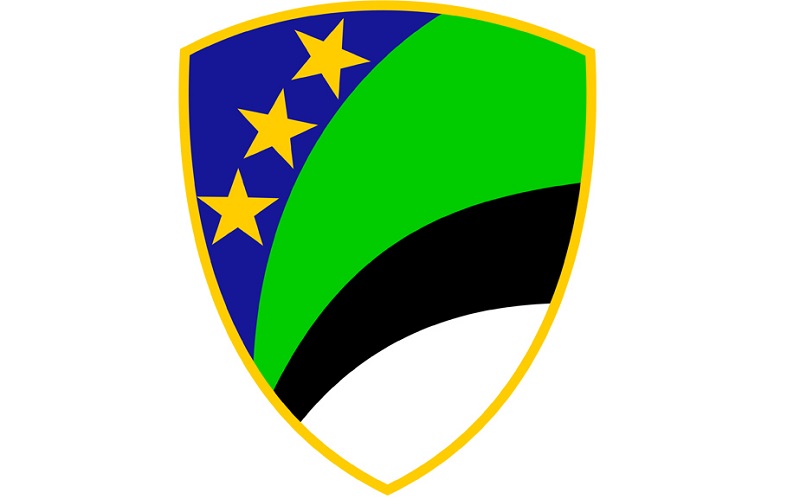 GENDER AKCIONI PLAN TUZLANSKOG KANTONAZA PERIOD OD 2021. DO 2024. GODINE                                                                  Novembar, 2021. godine SadržajUvodUstav BiH garantira visok stepen međunarodno priznatih ljudskih prava i osnovnih sloboda jer sadrži 15 najvažnijih instrumenata za zaštitu ljudskih prava, među kojima je i CEDAW čime se BiH obavezuje da primjeni najviše međunarodno priznate standarde ljudskih prava. Ustav FBIH također garantuje visok stepen ljudskih prava i daje ustavnu snagu pravima koji su zagarantovani u međunarodnim sporazumima koji su nabrojani u aneksu Ustava FBiH. Pored općih standarda od posebnog značaja za Gender akcioni plan je Međunarodna konvencija o ukidanju svih oblika diskriminacije žena iz 1979. godine budući da prava zagarantovana u ovom sporazumu također imaju ustavnu snagu. Ustav Tuzlanskog kantona također garantuje najviši stepen ljudskih prava i osnovnih sloboda preuzimajući standarde koji su sastavni dio Ustava BiH i Ustava FBiH. Zbog toga, Gender akcioni plan TK doprinosi ostvarivanju ljudskih prava i sloboda koji imaju snagu ustavnih odredbi TK.Ujedinjene nacije (UN) kao i države članice UN imaju, u skladu s Poveljom UN, obavezu da promoviraju prava čovjeka, dostojanstvo i vrijednost čovjekove ličnosti bez ikakve diskriminacije, što uključuje i zabranu diskriminacije na osnovi spola. Države članice su obavezne poštovati i promovirati ljudska prava i slobode kao osnove ekonomskog razvoja, mira i međunarodne sigurnosti. Nastavljajući pravnu tradiciju bivše Jugoslavije, ove obaveze je preuzela Bosna i Hercegovina kao članica UN od 22. maja 1992. godine. Na nivou Ujedinjenih nacija najvažniji dokumenti iz oblasti ravnopravnosti spolova je Konvencija o ukidanju svih oblika diskriminacije žena – CEDAW. Ravnopravnost spolova je osnovno pravo, zajednička vrijednost cijele Evropske unije, i predstavlja neophodan uslov za postizanje ciljeva Evropske unije koji se tiču razvoja, zapošljavanja i socijalne kohezije. Princip ravnopravnosti polova i jednakog tretmana i jednakih mogućnosti za žene i muškarce je jedan od osnovnih pravnih principa Evropske unije, sadržan u osnivačkom ugovoru, kao i u mnogim direktivama, koje su transpozicijom inkorporisane u unutrašnje zakonodavstvo država članica.Zakon o ravnopravnosti spolova u BiH i obaveza djelovanja za ravnopravnost spolovaZakon o ravnopravnosti spolova u BiH (ZoRS BiH) donesen je 2003. u BiH, a izmijenjen i dopunjen je 2009. godine, čime su pravni standardi ravnopravnost spolova utvrđeni Konvencijom o ukidanju svih oblika diskriminacije žena postali sastavni dio pravnog sistema BiH. Zakon je najvažniji instrument za razvijanje svijesti o pitanjima ravnopravnosti spolova i uvođenje principa ravnopravnosti spolova u javne politike i propise. Ovaj zakon uređuje, promovira i štiti ravnopravnost spolova i zabranjuje diskriminaciju, te jamči jednake mogućnosti svim građanima/kama, kako u javnoj tako i u privatnoj sferi života. Ciljevi Zakona u pogledu zabrane diskriminacije i osiguranja ravnopravnosti spolova su prikazani shematski ispod.Pored toga, Zakon obavezuje sva državna tijela, na svim nivoima organizacije vlasti, i tijela lokalne samouprave, uključujući zakonodavnu, izvršnu i sudsku vlast, političke stranke, pravna lica s javnim ovlaštenjima, pravna lica koja su u vlasništvu ili pod kontrolom države, entiteta, kantona, grada ili općine ili nad čijim radom javni organ vrši kontrolu, da osiguraju i promoviraju ravnopravnu zastupljenost spolova u upravljanju, procesu odlučivanja i predstavljanju.Prema Zakonu o ravnopravnosti spolova u Bosni i Hercegovini (član 24.) obaveza svakog nivoa vlasti se sastoji od sljedećih segmenata:analizu stanja spolova u određenoj oblasti; implementaciju donesenih državnih politika kroz akcione planove za ravnopravnost spolova; mjere za otklanjanje uočene neravnopravnosti spolova u određenoj oblasti. Upravo je ovaj član Zakona o ravnopravnosti spolova osnovni pravni osnov za donošenje Gender akcionog plana TK budući da se donošenjem ovog akcionog plana osigurava dosljednu primjenu ovog Zakona, ali i drugih obaveza kantona u pogledu ravnopravnosti spolova. To je također slučaj i sa Gender akcionim planom Bosne i Hercegovine koji prepoznaje značaj djelovanja i ulogu kantona kada je u pitanju postizanje ravnopravnosti spolova. Kao nosioci odgovornosti u strateškom cilju 1. GAP BiH, a u skladu s nadležnostima kantona su prepoznata, kantonalna tijela vlasti zajedno sa tijelima odnosno institucijama Federacije BiH kao i institucija BiH.Institucionalni mehanizmi za ravnopravnost spolovaUzimajući u obzir strukturu i ustavom određenu podjelu nadležnosti između različitih nivoa vlasti u BiH donošenjem Zakona o ravnopravnosti spolova u BiH, Bosna i Hercegovina se odlučila da osigura mrežu institucionalnih mehanizama za ravnopravnost spolova na svim nivoima vlasti te je utvrđena obaveza svih nivoa vlasti da aktivno djeluju za ravnopravnost spolova i otklanjanje diskriminacije na osnovu spola. Ova obaveza je utvrđena u članu 24. Zakona o ravnopravnosti spolova u BiH koji glasi:Ovo je izuzetno bitna pravna garancija, jer osigurava pravnu sigurnost institucija za ravnopravnost spolova. U skladu sa ZoRS BiH, ključni institucionalni mehanizmi za ravnopravnost spolova su Agencija za ravnopravnost spolova BiH Ministarstva za ljudska prava i izbjeglice BiH i, na entitetskom nivou, Gender Centar Federacije BiH i Gender centar - Centar za jednakost i ravnopravnost polova Vlade Republike Srpske. Agencija i entitetski gender centri su ključne institucije za kreiranje sveobuhvatnog, sistemskog i koordiniranog pristupa provođenju ZoRS-a. Agencija i gender centri pružaju stručnu podršku drugim institucijama u procesu provođenja obaveza iz ZoRS-a.Mreža institucionalnih mehanizama za gender pitanja u BiH obuhvata i zakonodavnu i izvršnu vlast na svim nivoima vlasti. Komisija za ostvarivanje ravnopravnosti spolova Parlamentarne skupštine BiH, komisije za ravnopravnost spolova Doma naroda i Zastupničkog doma Parlamenta Federacije BiH, te Odbor jednakih mogućnosti Narodne skupštine Republike Srpske su aktivne i održavaju redovne sjednice, uključujući i tematske sjednice. Osnovane su komisije za ravnopravnost spolova kantonalnih skupština u Federaciji BiH, a na lokalnom nivou djeluju komisije u okviru općinskih ljudska prava i slobode/skupština opština u skoro svim općinama u BiH. Institucionalni mehanizam za ravnopravnosti spolova Tuzlanskog kantona U skladu sa svojom nadležnosti, Komisija za jednakopravnost spolova Skupštine TK predstavlja institucionalni mehanizam za ravnopravnost spolova Skupštine koji ima nadležnosti koje su predviđene članom 24. Zakona o ravnopravnosti spolova u BiH. Komisija je izričito nadležna za razmatranje pitanja u vezi sa ostvarivanjem ravnopravnosti spolova, zakona i drugih propisa, prijedloga i izvještaja kao i učešće u skupovima koji su vezani za ravnopravnost spolova.Pozicija Komisije za jednakopravnost spolova u okviru Skupštine je veoma značajna, a donošenje Gender akcionog plana će omogućiti Komisiji instrument za usmjereno i koordinirano djelovanje skupštine, kantonalnih ministarstava i drugih uprava i službi. U ovom procesu Komisija bi imala primarnu ulogu nadzora nad provođenjem akcionog plana što će biti obrazloženo u dijelu koji se odnosi na oblast monitoringa i evaluacije. Budući da je ovo nova uloga Komisije potrebno je uložiti vrijeme i resurse da se osiguraju neophodni kapaciteti da bi se preuzela ova uloga. Pored toga potrebno je osigurati i jačanje kapaciteta skupštine, ministarstava, uprava i službi kako bi u potpunosti preuzele svoje uloge u pogledu kako provođenja aktivnosti Gender akcionog plana tako i provođenja redovnih analiza stanja ravnopravnosti spolova.Javne politike za ravnopravnost spolova u BiHKako bi se osigurala dosljedna implementacija Zakona o ravnopravnosti spolova u BiH 2006. godine, usvojen je prvi Gender akcioni plan u BiH (GAP BiH) („Službeni glasnik BiH“, broj 41/09) za period 2006 – 2011., kao prvi strateški dokument za uvođenje principa ravnopravnosti spolova u sve oblasti javnog i privatnog života (eng. gender mainstreaming). Drugi GAP BiH usvojen je 2013. godine („Službeni glasnik BiH“, broj 98/13) za period 2013 – 2017. a treći za period 2018 – 2022. godine. Ovaj strateški dokument sadrži strateške ciljeve, koji definišu prioritetne oblasti djelovanja, te programe i mjere za ostvarivanje tih ciljeva. Jedna od prioritetnih oblasti je rad, zapošljavanje i pristup ekonomskim resursima. Cilj GAP BiH je da usmjeri resorna ministarstva i druge institucije u radu na uključivanju principa ravnopravnosti spolova u skladu sa članom 24. Zakona o ravnopravnosti spolova BiH, koji propisuje obaveze nadležnih institucija na svim nivoima vlasti u BiH. Na osnovu GAP BiH-a, institucije BiH donose godišnje operativne planove koji omogućavaju sistemsko i koordinirano djelovanje u procesu gender minstreaming-a u institucijama. Pored GAP BiH, doneseni su i sprovode se i druge, sektorske, javne politike i strategije na nivou države i entiteta, koje doprinose uvođenju principa ravnopravnosti spolova u specifične prioritetne oblasti (nasilje na osnovu spola, rod i sigurnost, unapređenje položaja žena na selu, rodno odgovorno budžetiranje). Na nivou države usvojen je drugi po redu Akcioni plan za implementaciju Rezolucije Ljudska prava i slobode sigurnosti UN-a 1325 „Žene, mir i sigurnost“ u BiH za period 2014-2017 („Službeni glasnik BiH“, 89/14), kao i Okvirna Strategija za provedbu Konvencije Vijeća Evrope o prevenciji i borbi protiv nasilja nad ženama i nasilja u porodici za period 2015-2018 godine („Službeni glasnik BiH“, broj 75/15). Pravni okvir za izradu Gender akcionog i finansijskog plana Tuzlanskog kantona Gender akcioni i finansijski plan (GAP) Tuzlanskog kantona je strateško-planski dokument koji  svojom implementacijom treba da potiče budući rast i razvoj zajednice, te unaprijedi ravnopravnost spolova u zajednici. Uvođenje principa ravnopravnosti spolova u razvojne politike, strategije, projekte i programe je od posebnog značaja na kantonalnom nivou, zbog nadležnosti koji kantonalni nivo vlasti ima.Ravnopravnost spolova predstavlja jednaka prava i slobode, vidljivost i zastupljenost žena i muškaraca u svim područjima javnog i privatnog života. Postizanje ravnopravnosti spolova je ključno za zaštitu fundamentalnih ljudskih prava, razvijanje demokratskog društva, poštivanje vladavine prava, te ekonomski rast i konkurentnost. Iako je vidljiv napredak Bosne i Hercegovine u oblasti ravnopravnosti spolova razlike su prisutne u mnogim područjima.Gender akcioni plan TK se odnosi na period od 2021. do 2024. godine i usklađen je sa odgovarajućim strateškim dokumentima i politikama koje se odnose na ravnopravnosti spolova i to sa Zakonom o ravnopravnosti spolova Bosne i Hercegovine, Gender akcionim planom Bosne i Hercegovine (2018.-2022.), kao i sa drugim strategijama na državnom, entitetskom, i kantonalnom nivou.Ovaj strateški cilj je izuzetno važan za kreiranje svih aktivnosti kantona jer prepoznaje ključne prioritete u oblasti ravnopravnosti spolova kao i ciljeve koji bi se trebali postići do kraja provođenja Gender akcionog plana BiH. Na taj način dat je prioritetni okvir djelovanja i kantona zajednica i ovih šest prioriteta bi trebao biti osnov svih programa mjera koje se donose na kantonalnom nivou.Pregled kantonalnih i lokalnih planova:Gender akcioni plan Općine Sapna, septembar 2012. godineAkcioni plan ravnopravnosti spolova Općina Tuzla i Kalesija, septembar 2013. godine, Tešanj, Banovići i Živinice, maj 2021. godine.Analitička podloga analiza položaja žene u ruralnom području na prostoru Općine Gračanica i akcioni plan djelovanja za period 2014-2016 godine, oktobar 2013. godineAkcioni plan za prevenciju i borbu protiv nasilja u porodici za područje Tuzlanskog kantona 2014.-2015. , juli 2014. godine, Vlada Tuzlanskog kantonaStrategija razvoja Tuzlanskog kantona za period 2016. – 2020. godina, decembar 2015. godineAkcioni plan za prevenciju i borbu protiv nasilja u porodici za područje Tuzlanskog kantona 2019. – 2020., septembar 2019. godineStrategija razvoja Tuzlanskog kantona za period 2021. – 2027. godina, mart 2021. godineGender akcioni planovi na nivou jedinica kantona su stoga najefikasniji način provođenja ove obaveze. Ustav TK garantuje najviši stepen ljudskih prava i osnovnih sloboda preuzimajući standarde koji su sastavni dio Ustava FBiH. Zbog toga, Gender akcioni plan TK doprinosi ostvarivanju ljudskih prava i sloboda koji imaju snagu ustavnih odredbi TK.„Finansijski podržano iz sredstava FIGAP II programa“Program za implementaciju Gender akcionog plana BiH (FIGAP II program 2018-2020), rezultat je saradnje Agencije za ravnopravnost spolova BiH - Ministarstva za ljudska prava i izbjeglice BIH, Gender Centra Federacije BiH i Gender centra Republike Srpske, a njegov je cilj da osigura održivu provedbu Gender akcionog plana Bosne i Hercegovine. Program podržava Kraljevina Švedske, koju predstavlja Ambasada Kraljevine Švedske u Bosni i Hercegovini, putem razvojne agencije SIDA.“Stanje ravnopravnosti spolova u Tuzlanskom kantonuZa potrebe analize stanja ravnopravnosti spolova u TK izvršeno je prikupljanje i analiza dostupnih informacija i podataka što predstavlja i prvi korak u smislu člana 24. Zakona o ravnopravnosti spolova u BiH. Analiza stanja ravnopravnosti spolova je sagledana iz ugla ravnopravnosti spolova što omogućava utvrđivanje oblasti u kojima eventualno postoji diskriminacije ili nejednakosti u pristupu pravima, koristima i resursima između žena i muškaraca, djevojčica i dječaka po pojedinim oblastima. Pored toga ovaj pristup omogućuje da se istraže uzroci takvog stanja kao i da ukaže na to kako se oni mogu promijeniti, jer daje osnovu na kojoj će se temeljiti akcioni plan.Za potrebe ove analize prikupljeni su sljedeći podaci:statistički podaci od strane Zavoda za statistiku,administrativni podaci od strane kantonalnih organa i službi,urađena je analiza ključnih propisa i dokumenata kantona;korištene su druga istraživanja i studije te stručna mišljenja.Ovaj pristup je omogućio:da ukaže na prioritete i ključne ciljeve koje je potrebno ostvariti i da omogući utvrđivanje trenutnog stanja (ne)ravnopravnosti spolova kao i da utvrdi način na koji će se promjene mjeriti. Za potrebu izrade ovog Gender akcionog plana prikupljeni su dostupni podaci koji su razvrstani po spolu. U tu svrhu prikupljeni su statistički podaci koji su dostavljeni od strane Federalnog zavoda za statistiku, Centralne izborne komisije BiH te su korišteni i administrativni podaci kojima raspolažu ministarstava i službe TK. Pored toga izvršena je analiza javno dostupnih podataka o stanju ravnopravnosti spolova u TK. Svi podaci su analizirani iz ugla ravnopravnosti spolova te su interpretirani u odnosu na trendove (ne)ravnopravnosti spolova u Bosni i Hercegovini. Oblasti za utvrđivanje stanje ravnopravnosti spolova su bazirani na prioritetima koji su prepoznati u Gender akcionom planu Bosne i Hercegovini i toPostojanje institucionalnih mehanizama za ravnopravnost spolovaRad, zapošljavanje i pristup ekonomskim resursimaObrazovanje, nauka, kultura i sportSocijalna zaštita i zdravljeSprečavanje i suzbijanje nasilja na osnovu spola, uključujući nasilje u porodici kao i trgovinu ljudimaJavni život i donošenje odlukaOsnovni demografski podaci razvrstani po spoluTuzlanski kanton, kanton broj 3 je smješten u sjeveroistočnom dijelu Bosne i Hercegovine i zauzima površinu od 2.649 km2, odnosno 10,17% teritorije FBiH ili 5,18% teritorije Bosne i Hercegovine. Do 1999. godine Tuzlanski kanton je nosio ime Tuzlansko-podrinjski kanton. Područje Tuzlanskog kantona uključuje trinaest lokalnih zajednica, odnosno općina/gradova i to: Banovići, Čelić, Doboj-Istok, Gračanica, Gradačac, Kalesija, Kladanj, Lukavac, Sapna, Srebrenik, Tuzla, Teočak i Živinice. Sjedište kantona je Tuzla, koji je kulturni, univerzitetski i medicinsko-klinički centar ove regije, prema kojoj gravitiraju ostala općinska područja.Tuzlanski kanton je najmnogoljudniji od deset kantona Federacije Bosne i Hercegovine. Prema podacima Zavoda za statistiku na području kantona živi 437607 osoba od čega 213722 osoba muškog spola i 223885 osoba ženskog spola. Na području kantona živi 2,32% više osoba ženskog spola.Izvor: Federalni zavod za statistiku, Tuzlanski kanton u brojkama, 2021.Analizom podataka po starosnim grupama vidljivo je da je najveći jaz u starosnoj grupi od 65 godina i više (13,9% više osoba ženskog spola), a najmanji u starosnoj grupi od 15 do 64 godina. Ako se uzme u obzir da je u 2020. godini rođeno 3,6% (odnosno 125) više dječaka, može se očekivati smanjenje razlike i u ovoj starosnoj grupi. Tržište radaRavnopravno učešće žena i muškaraca na tržištu rada je jedan od preduslova za postizanje ciljeva ravnopravnosti spolova. U BiH u svim različitim dobnim skupinama, prihodovnim razredima i lokacijama, muškarci više od žena učestvuju u radnoj snazi. Učešće žena u radnoj snazi u BiH je značajno niže nego što bi se moglo očekivati i trenutno je jedno od najnižih u Evropi. Prema podacima Federalnog zavoda za statistiku, u periodu od 2015. do 2020. godine broj zaposlenih na području TK je u porastu i u 2020. godini prosječni broj je iznosio 97863 osoba dok je ukupan broj nezaposlenih padao do 2019. godine. U 2020. godini broj nezaposlenih je veći u odnosu na 2019. godinu i iznosio je 76878 osoba.Izvor: Federalni zavod za statistiku, Tuzlanski kanton u brojkama, 2021Iako je u radnoj snazi nešto više osoba ženskog spola, žene su mnogo manje zaposlen, a više nezaposlen spol. Kada se analizira spolna struktura po godinama može se primjetiti da je u tri godine za koje postoje dostupni podaci, došlo do neznatnog povećanja procenta učešća žena u strukturi zaposlenih (za 0,61%), a pada učešća osoba muškog spola u strukturi zaposlenih.Izvor: Federalni zavod za statistiku, Statistički godišnjak/ljetopis Federacije Bosne i Hercegovine, Zaposlenost, nezaposlenost i plaće u FBiH po kantonima i općinama, U isto vrijeme, učešće žena u strukturi nezaposlenih je rastao, a procenat muškaraca padao. U oba slučaja radi se o podacima registrovane zaposlenosti i teško je donijeti zaključak o uzrocima takvog stanja. Podaci iz Ankete o radnoj snazi za drugi kvartal 2020. godine pokazuju da u Bosni i Hercegovini stopa aktivnosti žena iznosi 39,2% a za muškarce 60,8%. Taj podatak ukazuje da dvije od tri radnosposobne žene na tržištu rada u BiH nisu zaposlene. Izvor: Federalni zavod za zapošljavanje Izvor: Federalni zavod za zapošljavanje, Statistički pregled, januar 2021, BiltenIzvor: JU Služba za zapošljavanje Tuzlanskog kantona Tuzla, Statistički bilten, 2020U pogledu stručne spreme, najviše nezaposlenih je nekvalifikovanih radnika, njih 23548,  pri ćemu je 63,1% osoba ženskog spola. Može se zaključiti da su žene više prisutne među nezaposlenim osobama u svim stepenima stručne spreme sem u NSS, VKV i PKV.Izvor: Federalni zavod za zapošljavanje, Statistički pregled, juni 2021, BiltenU kantonu je pristutna horizontalna rodna segregacija radne snage. U skoro svim oblastima veća je koncentracija jednog spola u odnosu na drugi (od 19 oblasti u kojima je registrovana zaposlenost, u 5 je veća koncentracija žena, a u 14 muškaraca). Najmanji je jaz u oblasti Trgovina na veliko i na malo; popravak motornih vozila i motocikala i Djelatnosti pružanja smještaja te pripreme i usluživanja hrane (hotelijerstvo i ugostiteljstvo), a najveći u oblasti Vađenje ruda i kamena i Građevinarstva gdje dominiraju osobe muškog spola. Kada se pogledaju platni razredi, žene su  manje prisutne u onim oblastima u kojima je neto plata manja od 1000KM (37,5% žena u odnosu na 62,5% muškaraca), ali je prisutnost žena i u oblastima sa platnim razredima u kojima je prosječna neto plata veća od 1000 KM također manja od muškaraca (38,1% žena i 61,9% muškaraca). Izvor: Federalni zavod za statistiku, Zaposlenost, nezaposlenost i plaće u Federaciji BiH po kantonima i općinama, 2020.JU Služba za zapošljavanje TK Tuzla prepoznaje potrebu donošenja i provođenja aktivnih mjera zapošljavanja koje su između ostalog rodno osjetljive i koje su usmjerene prema ženama kao grupi koja je dominantnija u strukturu nezaposlenih. Pored toga, provodi se niz mjera koje su usmjerene na nezaposlene i dugotrajno nezaposlene osobe kroz program sufinansiranje zapošljavanja i samozapošljavanja. Realizacija ovog programa je planirana u saradnji sa Federalnim zavodom za zapošljavanje, a skladu sa potrebama tržišta rada.  Cilj je zaposliti što veći broj osoba sa posebnom socijalnom i rodnom osjetljivošću, radi jačanja njihove konkurentnosti na tržištu rada, sprječavanja dugotrajne nezaposlenosti i stvaranja uvjeta za sticanje prvog radnog iskustva, kao i samozapošljavanje (registracija/pokretanje djelatnosti). Ciljne grupe čije se zapošljavanje sufinansira putem ovog Programa su mladi bez radnog iskustva, žene, dugotrajno nezaposlene osobe, osobe s invaliditetom, kao i radno sposobne osobe sa lakom i umjerenom retardacijom, djeca i supružnici osoba s invaliditetom od 60% i više, demobilisani borci i djeca nezaposlenih demobilisanih boraca, članovi porodica šehida/poginulih branilaca, osobe dobi preko 40 godina, članovi domaćinstva u kojem ni jedan član nije zaposlen, Romi, samohrani roditelji, staratelji i hranitelji i njihova djeca, roditelji djeteta sa posebnim potrebama i roditelji teško bolesne djece, bivši štićenici doma za djecu bez roditeljskog staranja , žrtve nasilja, civilne žrtve rata, liječeni ovisnici i dr. U okviru ovog Programa realiziraju se mjere: Prvo radno iskustvo, Prilika za sve, Periodično zapošljavanje, Zapošljavanje žena i drugih teže zapošljivih kategorija, Tražim poslodavca, Doprinos 500, Javni radovi, Služba u zajedničkim projektima, Start up, Program zapošljavanja Roma. Pored toga, Služba provodi niz mjera koji usmjereni na nezaposlene i dugotrajno nezaposlene osobe, a jedna od njih je i realizacija Sajma zapošljavanja koji organizuju službe za zapošljavanje. Sajamom zapošljavanja daje se mogućnost nezaposlenim 
osobama da apliciraju na više radnih mjesta kod više poslodavaca na jednom mjestu, uz direktan kontakt nezaposlenih osoba i poslodavca, a poslodavcima da odaberu potrebne kadrove.Klub za traženje posla je joše jedna od aktivnih mjera zapošljavanja čija je svrha pružiti nezaposlenom licu kontinuiranu pomoć u traženju posla. Kantonalne Službe za zapošljavanje navedenu mjeru su primjenjivale u svom radu od 2011. godine. Implementirani su se u saradnji sa Federalnim zavodom za zapošljavanje, Zavodom za zapošljavanje Republike Srpske i kantonalnim službama za zapošljavanje, a u okviru Projekta zapošljavanja mladih YEP. Prema podacima iz 2016. godine YEP je uspostavio mrežu od 25 Klubova pri lokalnim biroima za zapošljavanje kojima upravljaju savjetodavci, zaposlenici biroa, a konstantno postoje zahtjevi za otvaranje novih klubova i savjetodavne funkcije za mlade u službama za zapošljavanje širom BiH. Mrežu čine klubovi: Tuzla, Banja Luka, Gradiška, Živinice, Kalesija, Travnik, Kakanj, Cazin, Goražde, Orašje, Bugojno, Jajce, Novi Travnik, Busovača, Fojnica, Sarajevo, Srbac, Rudo, Modriča, Teslić, Novi Grad, Nevesinje, Zvornik, Derventa i Doboj. Pri Službi za zapošljavanje TK djelovalo je 8 klubova za traženje posla i to u Tuzli, Kalesiji, Lukavcu, Gradačcu, Banovićima, Srebreniku, Gračanici i Živinice.JU Služba za zapošljavanje TK na svojim web stranicama objavljuje konkurse, oglase za traženje posla, ali i pozive udruženja i drugih subjekata usmjerene na edukaciju, doedukaciju ili prekvalifikaciju kao što su npr.:Udruženje “Snaga žene”: Besplatne edukativne radionice za mlade žene od 18 do 35 godina na temu ” Zeleni biznis i urbano vrtlarstvo”; Udruženje Amica Educa – besplatna radionicu za žene: Kroz lične i poslovne vještine stecite znanja potrebna za uspješno pronalaženje i zadržavanje zaposlenja; Projekat zapošljavanja mladih (YEP)/Kampanja: Žene su iste kao muškarci – samo manje vrijedne; Organizacija za žene u nauci za svijet u razvoju – Stipendije za žene iz oblasti nauke; Udruženje Amica Educa – poziv za  nezaposlene žene da učestvuju u projektu „OsnaŽena–aktivna na tržištu rada”; Udruženje “Snaga žene” organizuje kurs šivenja u trajanju od šest mjeseci i kurseve stranih jezika: njemački i engleski u trajanju od pet mjeseci; Grad Tuzla i Udruženje trenera CEFE u BiH, kroz projekat podržan od strane Ambasade SAD u BiH objavili su Javni poziv zainteresovanim osobama za prijavu na učešće u CEFE Programu poduzetničke podrške u gradu Tuzla; Toptal – dodijela pet stipendija tokom 2018. i 2019. godine – Program dodjele stipendija ženama na njihovom putu ka liderstvu; itd.Izvještaj o efektima svih drugih mjera na nezaposlenost žena i muškaraca nije javno dostupan na stranici Službe (dostupani Izještaj o radu za 2016. i 2017. godinu). Ako se pogledaju podaci za prethodnih nekoliko godina može se primjetiti da se broj zaposlenih žena neznatno povećava i da se ne smanjuje jaz u odnosu na zaposlene osobe muškog spola. Međutim, doprinos smanjivanju nezaposlenosti žena nije vidljiv, broj nezaposlenih osoba ženskog spola se kroz godine povećava. Ako se nastavi ovaj trend, moguće je procijeniti da će procenat osoba ženskog spola koji su nezaposlene nastaviti da raste. Iz tog razloga potrebno je preispitati opravdanost trenutnog pristupa pogotovo kada je u pitanju uticaj na trenutnu neravnopravnost spolova u ovoj oblasti.Prava iz oblasti zaštite majke i materinstva na području Tuzlanskog kantona regulirana su Zakonom o socijalnoj zaštiti, zaštiti civilnih žrtava rata i zaštiti porodice sa djecom TK („Službene novine TK-a“, broj: 5/12, 7/14 ,11/15, 13/16 , 4/18 i 12/20).Zakon (član 78.) je propisao sljedeća prava koja ostvaruju obitelji sa djecom:dodatak na djecu;naknada umjesto plaće ženi-majci, odnosno drugoj osobi u radnom odnosu, za vrijeme dok odsustvuje s posla radi trudnoće, porođaja i njege djeteta;novčana pomoć za vrijeme trudnoće i porođaja ženi-majci, odnosno drugoj osobi koja nije u radnom odnosu;jednokratna pomoć za opremu novorođenog djeteta;pomoć u prehrani djeteta do šest mjeseci i dodatna ishrana za majke-dojilje;posebni psihosocijalni tretman bračnih drugova koji žele djecu i trudnicama;smještaj djece uz osiguranu ishranu u ustanovama predškolskog odgoja;osiguranje jednog obroka u vrijeme nastave u školama osnovne naobrazbe;prioritet u školovanju đaka i studenata;prioritet u zapošljavanju.Jednokratna novčana pomoć za roditelje sa troje i više zajedničke djece.Na osnovu Zakona, naknada umjesto plaće ženi-majci, odnosno ocu djeteta ili usvojitelju ili staratelju u radnom odnosu za vrijeme dok odsustvuje s posla radi trudnoće, porođaja odnosno njege djeteta ostvaruje se u skladu sa propisima o radu, utvrđuje se u iznosu od 90% ostvarene prosječne plaće korisnika u periodu od šest mjeseci prije stupanja na porodiljsko odsustvo, ili u iznosu od 55% prosječne plaće ostvarene u istom periodu, ako je to za korisnika povoljnije, s tim što naknada plaće ne može biti veća od prosječne plaće. Poslodavac može isplatiti razliku između iznosa naknade plaće i plaće koju je korisnik ostvarivao prije stupanja na porodiljsko odsustvo. Naknada plaće će se valorizirati svaka tri mjeseca sa rastom prosječne plaće većim od 5%, s tim da naknada ne može biti niža od 55% prosječne plaće. Naknadu plaće, obračunava i isplaćuje korisniku iz svojih sredstava poslodavac kod kojeg je korisnik naknade u radnom odnosu, а u skladu sa rješenjem centra za socijalni rad u sklopu redovnih isplata plaća, nakon što korisnik podnese zahtjev za utvrđivanje prava na naknadu plaće i visinu te naknade mjesno nadležnom centru za socijalni rad u roku od šest mjeseci od dana stupanja na porodiljsko odsustvo, a najkasnije do isteka porodiljskog odsustva. Ukoliko korisnik ne podnese zahtjev u prospisanom roku, gubi pravo na naknadu plaće. Na iznos naknade plaće ženi-majci, odnosno drugim korisnicima prava, uplaćuju se i doprinosi za mirovinsko i invalidsko osiguranje, zdravstveno osiguranje, osiguranje od nezaposlenosti i drugi propisani doprinosi i porezi, sukladno zakonu. Obračun i isplatu naknade plaće ženi-majci, odnosno drugom korisniku prava, poslodavac je dužan vršiti svakog mjeseca uz isplatu plaće zaposlenicima. Naknada plaće ženi-majci, odnosno drugom korisniku prava, pripada samo za dane za koje bi mu pripadala plaća, u smislu propisa o radu. Povrat isplaćenih sredstava na ime naknade umjesto plaće ženi — majci, odnosno ocu djeteta ili usvojitelju ili staratelju u radnom odnosu za vrijeme dok odsustvuje s posla radi trudnoće, porođaja, odnosno njege djeteta, uključujući doprinose, izuzev doprinosa na plaću na teret poslodavca u visini propisanoj odredbama Zakona o doprinosima, vrši Ministarstvo u skladu sa rješenjem o priznavanju prava na naknadu plaće nadležnog centra za socijalni rad i zahtjeva poslodavca za povrat isplaćene naknade plaće uz potrebnu finansijsku dokumentaciju.Novčanu pomoć za vrijeme trudnoće i porođaja žena-majka, odnosno otac djeteta u slučaju smrti majke, ako majka napusti djete ili ako je majka iz opravdanih razloga spriječena da koristi ovo pravo, ili usvojitelj ili stratelj koji nije u radnom odnosu, ostvaruje putem centra za socijalni rad, a po zahtjevu žene-majke, odnosno druge osobe koja, pod određenim okolnostima ima pravo na novčanu pomoć koja mjesečno iznosi 15% prosječne plaće. Ova novčana pomoć, ostvaruje se u periodu od godinu dana od dana porođaja. Ako je korisnik podnio zahtjev za novčanu pomoć u roku od 60 dana od dana porođaja, novčana pomoć mu pripada od dana porođaja, a ako je zahtjev podnio poslije isteka navedenog roka, novčana pomoć mu pripada od dana podnošenja zahtjeva. Jednokratna pomoć za opremu novorođenog djeteta ostvaruje se u iznosu od 20% prosječne plaće, i po članu domaćinstva ne prelazi iznos od 25% prosječne plaće.Pravo na pomoć u prehrani djeteta do šest mjeseci i dodatak na ishranu za majke dojilje imaju nezaposlene majke porodilje čiji ukupan prihod po članu domaćinstva ne prelazi 25% prosječne plaće, a može se ostvariti u vidu novčane naknade ili naturalnog davanja.Visina mjesečne novčane naknade ili vrijednost mjesečnog naturalnog davanja ne može biti manja od 10% prosječne plaće.Pravo na osiguranje jednog obroka u vrijeme nastave u školama osnovnog obrazovanja ostvaruju djeca iz porodica u stanju socijalne potrebe. Odlukom Vlade Tuzlanskog kantona utvrđen je dnevni iznos od 1 KM na ime obroka za dane prisustva nastavi. Pravo je ostvarilo 537 djece, a na ime ovog prava u 2020. godini isplaćeno je 64.060,00 KM, što je, zbog pandemije i promjena u načinu odvijanja nastave, manje nego u 2019. godini kada je izdvojeno 122.836.00 KM. Izmjenama i dopunama Kantonalnog zakona u 2020. godini, u cilju unapređenja zaštite porodice sa djecom, uvedeno je novo pravo „Jednokratna novčana pomoć za roditelje sa troje i više zajedničke djece“. Pravo na jednokratnu novčanu pomoć imaju roditelji za treće i svako sljedeće zajedničko dijete rođeno u kalendarskoj godini za koju su obezbijeđena sredstva u budžetu kantona. Iznos jednokratne novčane pomoći svake godine utvrđuje Vlada kantona, a u 2020. godini utvrđeni iznos je 1.500,00 KM, dok je pravo ostvarilo 301 korisnik i na ime istog  isplaćeno je 451.500,00 KM.Iz sredstava Programa raspodjele sredstava subvencija za djecu, učenike i studente Ministarstvo vrši subvencioniranje ukupnih troškova prijevoza za djecu, učenike i studente iz porodica korisnika stalne novčane pomoći, djecu, učenike i studente bez roditeljskog staranja koji su smješteni u hraniteljske porodice i djecu, učenike i studente korisnike uvećanog dječjeg dodatka i njihove pratioce. Pored učenika i studenata, ovom podrškom olakšan je odgoj, obrazovanje i socijalna integracija djece i mladih koji imaju teškoće u razvoju, njihov prijevoz u škole, dnevne centre i na rehabilitacijske tretmane, što se pokazalo posebno značajnim u vrijeme pandemije izazvane virusom Covid-19.Pravo na subvencioniranje troškova prijevoza djece, učenika i studenata u 2020. godini ostvarilo je ukupno 842 korisnika, u ukupnom iznosu od 732.448,70 KM, što je zbog pandemije i promjena u pohađanju nastave, manje nego u 2019. godini kada je isplaćeno  ukupno 994.575,50 KM. Pravo na poseban psihosocijalni tretman bračnih drugova koji žele djecu i trudnica ostvaruje se u obiteljskom savjetovalištu obrazovanom pri centru za socijalni rad.Pomoć u prehrani djeteta do šest mjeseci i dodatna ishrana za majku-dojilju u 2019. godini je isplaćena u 1019 slučaju, od čega u 22 slučaja osobama muškog spola. U 2020. godini se smanjio broj izdatih rješenja za Pomoć u prehrani djeteta do šest mjeseci i dodatna ishrana za majku-dojilju, pomoć je ispalaćena u 940 slučajeva, od čega je 17 isplata bila muškarcu.Prema Kantonalnom zakonu Ministarstvo je u 2020. godini refundiralo 90% prosječne plate zaposlenice isplaćene u periodu od 6 mjeseci prije porođaja, odnosno 55 prosječne plate Tuzlanskog kantona, ako je za porodilju povoljnije. Iznos naknade je ograničen i ne može biti veći od prosječne plate u Tuzlanskom kantonu, s tim da poslodavac može isplatiti razliku plate do punog iznosa. Prema podacima Ministartstva za rad, sociajlnu politiku i povratak TK  za navedeno pravo u 2020. godini ukupno je isplaćeno 9.189.787,69 KM, a pravo je ostvarilo 1190 korisnika, što je znatno više nego u 2019. godini kada je isplaćeno 8.159.909,17 KM, a pravo je ostvarilo 1 052 korisnika. Izvor: Federalno ministarstvo rada i socijalne politike, Broj lica na isplatama socijalne pomoći razvrstani po spolu u toku 2020. godineInstitucija Ombudsmana za ljudska prava BiH je već ranije konstatovala (Specijalni izvještaj o stanju zaštite majke i materinstva na području Federacije BiH, 2014.), da prava koja su utvrđena u Zakonom o socijalnoj zaštiti, zaštiti civilnih žrtava rata i zaštiti porodica sa djecom Tuzlanskog kantona, usklađena sa standardima ljudskih prava, ali da su ranije bila evidentna kašnjenja u refundiranju sredstava poslodavcima zbog nedovoljnih prihoda u budžetu TK , a što sada nije slučaj. Oblast zaštite porodica sa djecom svrstana je u ostale oblike socijalne zaštite, koji se finansiraju u skladu sa posebnim odlukama Vlade Kantona i naspram ekonomske moći Kantona. Poteškoće u oblasti zaštite porodice sa djecom vezane su za sljedeća zakonom propisana prava koja se ne realizuju:Novčana pomoć za nezaposlene majke porodilje Smještaj djece uz osiguranu ishranu u ustanovama predškolskog odgoja- subvencija ukupnih troškova naspram ukupne ekonomske situacije u porodici.Realizacija navedenih prava iz oblasti zaštite porodica sa djecom vezana je za posebne odluke Vlade Tuzlanskog kantona, a u skladu sa ukupnom ekonomskom situacijom i likvidnošću budžeta, tako da navedena prava još nisu uspostavljena i ostvarena. U proceduri donošenja je Prijedlog Zakona o podršci porodicama sa djecom u Federaciji BiH, kojim je propisan  jedinstven iznos dodatka na djecu u Federaciji BiH i izmještanje prava zaposlenih majki-porodilja na naknadu za vrijeme porodiljskog odsustva iz sistema socijalne zaštite. Njegovim usvajanjem stekli bi se finansijski uslovi za ostvarivanje prava na naknadu nezaposlenih majki porodilja, kao i za ostvarivanje i unapređenje drugih propisanih prava porodica sa djecom u Tuzlanskom kantonu. Unazad dvije godine isplate navedenih prava su redovne. U prethodnom periodu bila su evidentna kašnjenja, zbog nedovoljnih budžetskih sredstava.ObrazovanjeObrazovanje je jedan od najvažnijih uslova za postizanje ravnopravnosti spolova, a posebno u vremenu kada postoji potreba za kontinuiranim obrazovanjem i stručnim usavršavanjem nezavisno od dobi. U BiH i dalje postoje rodne razlike u obrazovanju u smislu odabira područja studiranja, kao i razlika u stopama završavanja srednjih škola, upisnosti i završavanja fakulteta.Na području Tuzlanskog kantona, u periodu od školske 2016/2017. godine do školske 2018/2019. godine je bilo 23 predškolskih ustanove, prema podacima Federalnog zavoda za statistiku, u 2019/2020. godini se taj broj povećao na 25, a u školskoj 2020/2021. godini na 27 predškolskih ustanova, od čega je 20 javnih i 7 privatnih predškolskih ustanova. U općinama Čelić, Sapna, Kalesija i Teočak nema predškolskih ustanova, a obavezni program predškolskog odgoja i obrazovanja pred polazak u osnovnu školu realizira se uz korištenje prostornih kapaciteta centralnih i područnih osnovnih škola.U posmatranom periodu se broj upisane djece kretao od 2337 (školska 2016/2017. godine) do 2627 (školske 2019/2020. godine) djece. U školskoj 2020/2021. godini upisano je 2487 polaznika, od kojih je 48% djevojčica i 52% dječaka. Prema podacima Ministarstva obrazovanja i nauke Tuzlanskog kantona, obuhvat djece predškolskim odgojem i obrazovanjem, djece od 6 mjeseci do 6 godina starosti, (bez Obaveznog programa predškolskog odgoja i obrazovanja u godini pred polazak u osnovnu školu), na području Tuzlanskog kantona iznosi oko 16 %. Prema zvaničnim podacima  u pedagoškoj 2018/2019. godini predškolskim odgojem i obrazovanjem bilo je obuhvaćeno 3.687 djece, što je za 144 djece više u odnosu na pedagošku 2017/2018. godinu (ovim podacima nisu obuhvaćena djeca koja su pratila obavezni program predškolskog odgoja i obrazovanja u godini pred polazak u školu). Broj djece koja su u pedagoškoj 2018/2019. godini bili obuhvaćena Obaveznim programom predškolskog odgoja i obrazovanja pred polazak u osnovnu školu, odnosno drugim vidom predškolskog odgoja i obrazovanja u godini pred polazak u školu, iznosi 3.882 ili oko 97%.  Pored činjenice da je predškolski odgoj jedan od temelja za uspjeh u nastavku obrazovanja i temelj razvoja svake osobe uključivanje djece u vrtiće je jedan od preduslova za uključivanje roditelja na tržište rada. To se posebno odnosi na majke djece kojima se, u skladu sa trenutnim društvenim okolnostima, povjerava briga o djeci. Zaposleni u predškolskim ustanovama u Tuzlanskog kantona su osobe ženskog spola koje čine preko 91% svih zaposlenih.U 209 školskih objekata osnovnih škola u TK u školskoj 2020/2021. godini, bilo je upisano 35813 učenika od čega 52% dječaka i 48% djevojčica. Ova spolna distribucija odgovara učešću dječaka i djevojčica u ukupnoj strukturi stanovništva TK. Općenito gledano u BiH postoji rodni paritet u osnovnom obrazovanju što potvrđuju i ovi podaci. Izvor: Federalni zavod za statistiku, Osnovno obrazovanje u Federaciji Bosne i Hercegovine, 2020Iako ne postoje podaci za TK, u BiH Romkinje imaju značajno lošije obrazovne rezultate u odnosu na dječake romske nacionalnosti jer skoro 80% Romkinja ne završi čak ni osnovnu školu dok većina dječaka završi školu. Kontinuirano se pokušava nači rješenje problema obrazovanja Roma i aktivnije uključenosti u društvo kako na državnom i federalnom, tako i na kantonalnom, ali i općinskim nivoima, što je vidljivo i kroz niz projekata i akcionih planova (Okvirni akcioni plan o obrazovnim potrebama Roma/Romkinja u Bosni i Hercegovini za period od 2018. do 2022. godine, Ministarstvo za ljudska prava i izbjeglice Bosne i Hercegovine; Akcioni plan za Rome grada Tuzla 2018-2021, novembar 2017; Projekat Podrška Romima učenicima srednjih škola kroz stipendije, mentorstvo i tutorstvo, Udruženje Roma “Euro Rom” uz podršku Ministarstva obrazovanja i nauke Tuzlanskog kantona, itd.)Izvor: Federalni zavod za statistiku, Osnovno obrazovanje u Federaciji Bosne i Hercegovine, 2020Izvor: Federalni zavod za statistiku, Osnovno obrazovanje u Federaciji Bosne i Hercegovine, 2020.Kada su u pitanju ponavljači u osnovnim školama, na osnovu dostupnih podataka, u školskoj 2019/2020 razred je ponovilo šest učenica (pet iz Srebrenika i jedna iz Tuzle).Podaci pokazuju da jednak broj dječaka i djevojčica upisuje srednje obrazovanje. Izraženije su razlike zastupljenosti djevojčica i dječaka postoje unutar određenih kategorija srednjeg obrazovanja. Djevojčice dominiraju u strukturi učenika u gimnazijama dok dječaci dominiraju u strukturi učenika u usmjerenim zanimanjima, a posebno u strukovnim školama. Ovakve razlike u profiliranju zanimanja između žena i muškaraca direktno utiču i na stanje na tržištu rada i daljem školovanju.Izvor: Federalni zavod za statistiku, Srednje obrazovanje u Federaciji Bosne i Hercegovine, 2020Izvor: Federalni zavod za statistiku, Srednje obrazovanje u Federaciji Bosne i Hercegovine, 2020Kada su u pitanju ponavljači, u školskoj 2019/2020. godini 15 učenika je upućeno na ponavljanje razreda, jedna učenica (7%) i 14 učenika (93%). Najveći broj učenika ponavljača je bio u srednjim stručnim školama (53%). Na osnovu podataka Federalnog zavoda za statistiku, u periodu od 1.9.2019. do 31.8.2020. godine, srednju školu je napustilo ili prešlo u drugu školu 187 učenika, od čega je 51,3% učenica i 48,7% učenika.Izvor: Federalni zavod za statistiku, Srednje obrazovanje u F BiH, 2020U srednjim školama u Tuzlanskom kantonu, u školskoj 2020/2021. godini je zaposleno 1661 nastavnika, od čega je 57,3% osoba ženskog spola.Kada se pogledaju podaci o visokom obrazovanju može se primjetiti da je u posmatranih 5 školskih godina veći broj studentica upisanih na visokoškolskim ustanovama što odgovara i procentu zaposlenih osoba ženskog spola u akademskoj 2020/2021. godini 53,03%.Izvor: Federalni zavod za statistiku, Visoko obrazovanje u F BiH, 2020.Izvor: Federalni zavod za statistiku, Visoko obrazovanje u FBiH, 2020.Nasilje nad ženama i nasilje u porodici Nasilje nad ženama i nasilje u porodici, kao jedan od najvećih izazova bosanskohercegovačkog društva, problem je koji je odnedavno izašao iz privatne u javnu sferu. Ipak nasilje nad ženama i nasilje u porodici je i dalje jedan od najtežih oblika kršenja prava žena. Prema Istraživanje o dobrobiti i sigurnosti žena – rezultati za Bosnu i Hercegovinu pokazuje da je nasilje nad ženama rasprostranjeno u svim svojim oblicima, fizičko, psihičko, ekonomsko i socijalno. Jedna od deset žena, u dobi od 18 do 74 godine, koje su nekada imale partnera, rekle su da su doživjele fizičko i/ili seksualno nasilje od strane partnera sa kojim su bile u intimnoj vezi, u periodu od svoje 15. godine ili kasnije. Isto istraživanje potvrđuje da bez obzira na to, 84% žena ne prijavljuje nasilje policiji zbog nepovjerenja u institucije. U period od 2018 – 2020. godine izrečeno je 13 zaštitnih mjera na osnovu Zakona o zaštiti od nasilja u porodici FBiH.U Federaciji BiH potrebna zaštita žrtava nasilja u porodici definisana je kroz Krivični zakon FBiH, Porodični zakon FBiH i Zakon o zaštiti od nasilja u porodici. Krivični zakon FBiH propisuje nasilje u porodici kao krivično djelo i pri tome ga definiše kao nasilničko, drsko ili bezobzirno ponašanje kojim se ugrožava mir, tjelesna cjelovitost ili psihičko zdravlje člana porodice. Na osnovu obaveze iz Zakona o zaštiti od nasilja u porodici („Službene novine Federacije BiH“, broj 20/13) Vlade Federacije Bosne i Hercegovina je donijela Strategiji za prevenciju i borbu protiv nasilja u porodici (2013-2017) („Službene novine Federacije BiH“, broj 22/13) i Akcioni plan za provedbu Strategije za prevenciju i borbu protiv nasilja u porodici za period 2018-2020. godine („Službene novine Federacije BiH“, broj 102/18). Prepoznajući važnost djelovanja u spriječavanju nasilja nad ženama i nasilja u porodici, Vlada Tuzlanskog kantona je na sjednici održanoj 12.8.2014. godine donijela Odluku kojom se usvaja Akcioni plan za prevenciju i borbu protiv nasilja u porodici za područje Tuzlanskog kantona 2014.-2015, a u skladu sa Strategijom za prevenciju i borbu protiv nasilja u porodici Federacije Bosne i Hercegovine. Implementacija ovog Akcionog plana je, shodno odluci na federalnom nivou, produžena na period do 2018. godine.Odlukom broj: 02/1-35-2636/19 od 21.03.2019. godine Vlada Tuzlanskog kantona je imenovala članove koordinacionog tima za izradu Akcionog plana za prevenciju i borbu protiv nasilja u porodici za područje Tuzlanskog kantona i praćenje njegovog provođenja.  Radnu grupu su činili predstavnici institucija: Ministarstva za rad socijalnu politiku i povratak, Ministarstva unutrašnjih poslova, Ministarstva obrazovanja i nauke, Ministarstva zdravstva, Ministarstva uprave i pravosuđa, Foruma direktora centara za socijalni rad TK, Pedagoškog zavoda TK i U.G. Vive Žene Tuzla. Zadatak Radne grupe je bio izrada Prijedlog Akcionog plana za prevenciju i borbu protiv nasilja u porodici za područje Tuzlanskog kantona. Koordinator izrade Akcionog plana je bilo Ministarstvo za rad, socijalnu politiku i povratak TK, a stručnu i organizacionu podršku je pružilo i Udruženje građana Vive Žene Tuzla.Na sjednici održanoj 10.9.2019. godine, Vlada Tuzlanskog kantona je donijela Odluku o usvajanju Akcionog plana za prevenciju i borbu protiv nasilja u porodici za područje Tuzlanskog kantona 2019. - 2020. godine.U skladu sa strateškim dokumentima koji su prethodili izradi Akcionog plana, definisano je pet strateških ciljeva plana:usklađivanje normativno-pravnog okvira u oblasti nasilja u porodici sa domaćim i međunarodnim standardima iz ove oblastiunaprijediti znanja i vještine osoba koje se profesionalno bave pitanjima nasilja u porodiciunaprijediti metodologiju za prikupljanje podataka o slučajevima nasilja u porodicipovećanje društvene svijesti o nasilju u porodici i oblicima nenasilničkog ponašanjarazvijen multidisciplinarni pristup u lokalnim zajednicama u pružanju odgovarajućih vidova zaštite i tretmana žrtava nasilja u porodici i rada sa osobama koje su počinile nasilje u porodici.Kako bi se spriječili problemi u radu sa žrtvama nasilja, odnosno počiniteljima nasilja, kao i problemi između nadležnih institucija koji su se u ranijoj praksi pojavljivali, u Federaciji BiH su urađeni Protokoli intervencija u slučajevima nasilja u porodici. Danas većina kantona ima urađene i potpisane Protokole.Jedan od ciljeva Protokola je uspostavljanje multidisciplinarnih timova u zajednicama koji će usmjereno i sveobuhvatno djelovati na unapređenju zaštite i pomoći žrtvama nasilja u porodici, te hitnom i efikasnom rješavanju problema nasilja. Protokoli su jasno definirali šta je čija nadležnost i u kojem trenutku djeluje određena institucija i/ili organizacija. 
U Tuzlanskom kantonu, Protokol intervencija u slučajevima nasilja u porodici urađen je u decembru 2009. na inicijativu U.G. Vive Žene, a u skladu sa Strateškim planom prevencije i borbe protiv nasilja u FBiH 2009. – 2010. Protokol su potpisali: Ministarstvo rada i socijalne politike TK, Ministarstvo unutrašnjih poslova TK, Ministarstvo uprave i pravosuđa TK, Ministarstvo zdravlja TK i U.G. Vive Žene Tuzla. Tokom 2012. godine U.G. Vive Žene su formirale Radne grupe na području općina Kalesija i Živinice, koje su prilagodine kantonalni Protokol lokalnom nivou te dvije općine. 2013. godine U.G. Vive Žene su pokrenule inicijativu prilagođavanja kantonalnog Protokola u ostalih 11 općina Tuzlanskog kantona (Tuzla, Lukavac, Gračanica, Doboj Istok, Banovići, Kladanj, Gradačac, Srebrenik, Sapna, Teočak i Čelić). Protokoli su izrađeni i potpisani 2014. godine.U „Informaciji o stanju sigurnosti na području Tuzlanskog kantona 
za 2018. godinu“ Ministarstva unutrašnjih poslova TK se navodi: „...Iz grupe krivičnih djela protiv braka, porodice i mladeži evidentirano je 187 krivičnih djela, što je za 7 krivičnih djela ili 3,89% više u odnosu na 2017. godinu i to: 174 krivična djela po čl. 222. – nasilje u porodici, a za koje su prijavljena 174 lica, od kojih je 40 povratnika u vršenju krivičnih djela, dok je 1 lice maloljetno 6 krivičnih djela po čl.216. – izvanbračna zajednica sa mlađim maloljetnikom,5 krivičnih djela po čl. 219. – zapuštanje ili zlostavljanje djeteta ili maloljetnika, 1 krivično djelo po čl. 217. – oduzimanje djeteta ili maloljetnika i 1 krivično djelo po čl.223. – izbjegavanje izdržavanja. U odnosu na 2017. godinu evidentirano je povećanje broja krivičnih djela Nasilje u porodici (za 14 krivičnih djela ili 8,75%). Nasilje u porodici je jedno od najrasprostranjenijih vidova nasilja i diskriminacije žena, tako da Ministarstvo unutrašnjih poslova TK-a poklanja posebnu pažnju ovoj problematici od samog zaprimanja prijave nasilja, zaštite žrtve nasilja, medicinske pomoći, uviđajnih radnji, do smještaja žrtve u Sigurnu kuću. Policijski službenici MUP-a TK-a u svim prijavljenim slučajevima nasilja u porodici postupaju u skladu sa zakonskim propisima koji regulišu ovu problematiku i to: Zakon o krivičnom postupku F BiH, Krivični zakon F BiH, Porodični zakon FBiH, Zakon o zaštiti nasilja u porodici FBiH i dr. Osim policije, institucije koje najčešće imaju prvi kontakt sa žrtvom nasilja su  centri za socijalni rad, zdravstvene ustanove i nevladine organizacije. Sve ove institucije, u okviru svoje nadležnosti, intervenišu u zaštiti zbrinjavanja žena i djece žrtava nasilja u porodici. Postupanje nadležnih institucija u slučaju nasilja u porodici, pored zakonskog i podzakonskog okvira, definisano je na nivou kantona i općina u Federaciji BiH, protokolima o postupanju u slučaju nasilja, kojima su decidno definisana postupanja u zaštiti žrtava porodičnog nasilja.“Osim policije, institucije koje najčešće imaju prvi kontakt sa žrtvom nasilja su  centri za socijalni rad, zdravstvene ustanove i nevladine organizacije. Sve ove institucije, u okviru svoje nadležnosti, intervenišu u zaštiti zbrinjavanja žena i djece žrtava nasilja u porodici. Postupanje nadležnih institucija u slučaju nasilja u porodici, pored zakonskog i podzakonskog okvira, definisano je na nivou kantona i općina u Federaciji BiH, protokolima o postupanju u slučaju nasilja, kojima su decidno definisana postupanja u zaštiti žrtava porodičnog nasilja. Na području Tuzlanskog kantona djeluje 13 Cenatara za socijalni rad sa zaposlenih 158 radnika (podaci za 2019. godinu, Federalni zavod za statistiku).Izvor: Federalni zavod za statistiku, Tuzlanski kanton u brojkama, 2021Izvor: Federalni zavod za statistiku, Tuzlanski kanton u brojkama, 2021.Slijedeća tabela prikazuje oblik nasilja po spolnoj strukturi u 2016, 2017. i 2018. godini, na osnovu podataka iz Akcionog plana za prevenciju i borbu protiv nasilja u porodici za područje Tuzlanskog kantona 2019. - 2020. godine, Vlada Tuzlanskog kantona, 2019. godine.Sigurna kuća je jedan od načina kojim se pruža pomoć i podrška žrtvama nasilja u porodici. Sigurna kuća na području Tuzlanskog kantona djeluje u okviru Udruženja građana Vive Žene. Žrtve nasilja se primaju na tretman u sigurnu kuću na zahtjev centra za socijalni rad, policije, zdravstvene ustanove i/ili organa pravosuđa u skladu sa Protokolom intervencija u slučajevima nasilja u porodici za TK, kao i na lični zahtjev žrtve nasilja. Oblici podrške i pomoći koji se pružaju korisnicima Sigurne kuće su: psihoterapijski tretman, socijalno-pravno savjetovanje, body terapija, okupaciona terapija, medicinska pomoć, partnerska terapija, porodična terapija, SOS telefon 1265, saradnja sa nadležnim institucijama, kao i članovima porodice.2008. godine je otvorena besplatna SOS linija (broj 1265) za pomoć žrtvama nasilja u porodici jedinstvena za Federaciju BiH. Udruženje Vive Žene primaju SOS pozive za područje Tuzlanskog i Posavskog kantona. U tabeli je prikazan broj korisnika Sigurne kuće u period od 2016 – 2018. godine i broj primljenih poziva na SOS linijiProblem za neometan rad Sigurnih kuća predstavlja njihovo finansiranje koje bi trebalo da se realizuje u skladu sa propisima Federacije BiH i to tako što 70% godišnjeg budžeta Sigurne kuće finansira Vlada Federacije Bosne i Hercegovine, a  30% Vlada kantona.Na osnovu angažmana i podrške U.G. „Vive Žene“ i Ministarstva za rad, socijalnu politiku i povratak Tuzlanskog kantona kao i Vlade Tuzlanskog kantona, u 2018. je obezbjeđeno finansiranje Sigurne kuće u Budžetu Tuzlanskog kantona. Planirano je izdvajanje sredstava za sufinansiranje Sigurne kuće i u Budžetu grada Tuzle, Živinica, općine Lukavac i Kladanj.MUP TK-a, Centri za socijalni rad Tuzlanskog kantona kao i NVO realizuju niz projekata koji za cilj imaju edukaciju, prevenciju i spriječavanje nasilja u porodici. Neki od projekata su:Kampanja Čuješ, Vidiš, Znaš – Reaguj! Pozovi 122 – u okviru regionalnog projekta „Sprovođenje normi, mjenjanje stavova“ koji finansira Europska unija, a provodi UN Women. U sklopu ovog projekta U.G. Vive Žene Tuzla u partnerstvu sa Upravom policije MUP-a TK provode projekat „Prevencija i sprječavanje nasilja na području Tuzlanskog kantona.“„Rad policije u zajednici – RPZ“ policijski službenici Uprave policije MUP TK-a (PS Gradačac , PS Srebrenik i Odjeljenja za seksualne delikte, maloljetničku delikvenciju i nasilje u porodici MUP TK-a) su u saradnji sa Međunarodnim programom pomoći u kriminalističkoj obuci- ICITAP  realizovali kampanju pod nazivom „Stop nasilju u porodici“.„Djevojčice i dječaci glasno protiv nasilja“ U.G. Viva Tuzla u partnerstvu sa „Pozorištem mladih“ Tuzla - Smanjiti rodno uvjetovano nasilje kroz aktivno sudjelovanje dječaka i djevojčica u poticanju i promicanju nenasilja i rodne ravnopravnosti u BiH„Povećanje razumijevanja i prihvaćanja rodne ravnopravnosti u lokalnim zajednicama – put ka prevenciji nasilja nad ženama i djevojčicama“ – U.G. Viva Tuzla, itd.Javni životStanje ravnopravnosti spolova u oblasti javnog života se prvenstveno sagledava kroz ravnopravnu zastupljenost žena i muškaraca na pozicijama donošenja odluka. Prema podacima Međuparlamentarne unije (IPU), kojim je utvrđen procenat političke participacije žena u državnim parlamentima, BiH se nalazi na 79 mjestu od ukupno 189 država za koje se prikupljaju podaci u ovoj bazi. Bosna i Hercegovina je 1998. godine uvela kvotu za manje zastupljeni spol kao mjeru za osiguravanje jednakog učešća žena i muškaraca u zakonodavnim tijelima na svim nivoima vlasti. Ova kvota je definirana članom 4.19 Izbornog zakona koji se odnosi se na minimalnu zastupljenost oba spola na listama kandidata od 40% sa utvrđenim rasporedom na listi za manje zastupljeni spol. Ova kvota se dosljedno provodi međutim brojna istraživanja pokazuju da biračko tijelo svojim glasovima prednost daje osobama muškog spola. Žene su manje zastupljeni spol na mjestima odlučivanja u politici, a posebno u zakonodavnim tijelima na svim nivoima vlasti. U kantonalnim skupštinama žene u prosjeku čine 31% svih zastupnika. U odnosu na rezultate Općih izbora održanih 2014. godine kada je prosječna zastupljenost iznosila 18% ovo predstavlja značajno povećanje od 13%. Izvor: Federalni zavod za statistiku, Izbori 2018Ovo povećanje u svim kantonalnim skupštinama je posljedica izmjena i dopuna Izbornog zakona BiH iz 2016. godine kojima je uticaj biračkog tijela na konačni redoslijed na listama značajno ograničen. U Skupštini TK je u odnosu na 2014. godinu, na Općim izborima 2018. godine izabrano je 14,29% više osoba ženskog spola i ukupna zastupljenost žena je iznosila 37,1%. Ako se uzme u obzir da je u trenutku izrade ovog Gender akcionog plana (august 2021. godine) u sastavu skupštine bilo ukupno 14 zastupnica (40%) i 21 zastupnika (60%) (podaci preuzeti sa web stranica Skupštine Tuzlanskog kantona) može se zaključiti da trenutni sastav odražava minimalnu ravnopravnu zastupljenost oba spola u smislu Zakona o ravnopravnosti spolova u BiH.Izvor: Web stranica Skupštine Tuzlanskog kantona, august 2021. godineNi Ustav ni Poslovnik Skupštine ne predviđaju da u sastavu rukovodstva ili radnih tijela Skupštine treba biti osigurana ravnopravna zastupljenost oba spola. Izvor: Ured za zajedničke poslove kantonalnih organa uprave TK, Strategija razvoja Tuzlanskog kantona za period 2021. – 2027. godina. Podaci kadrovske strukture Ministartva unutrašnjih poslova TK nisu dostupni.U kantonalnim organima uprava u 2019. godini je bilo zaposleno 477 radnika, od čega je 53,04% žena. U Uredu za zakonodavstvo i Zavoda za prostorno planiranje i urbanizam nije zaposlen niti jedan muškarac.   Izvor: Ured za zajedničke poslove kantonalnih organa uprave TK, Strategija razvoja Tuzlanskog kantona za period 2021. – 2027. godina. Podaci kadrovske strukture Ministartva unutrašnjih poslova TK nisu dostupni.Rukovodstvo Skupštine TK čine tri osobe, od čega su dvije ženskog spola (zamjenice predsjednika Skupštine TK). Sekretar Skupštine TK je također ženskog spola.U sastavu radnih tijela skupštine prisutno je 36,27% osoba ženskog spola. Od ukupno 15 komisija, u 8 (53%) komisija predsjedajavaju žene.U sastavu 2 komisije nije imenovana niti jedna žena dok ne postoji komisija u koju nije imenovan niti jedan muškarac. U svim komisijama  je prisutna  manja zastupljenost jednog spola u odnosu na drugi, od čega  su žene manje zastupljen spol u 11 komisija, a muškarci u 4.Izvor: Web stranice Skupštine TK, 2021.Zadaci Komisije za jednakopravnost spolova su da:razmatra pitanja u vezi sa ostvarivanjem jednakosti među spolovima u Kantonu posebno u vezi sa unapređenjem statusa žena u Kantonu,razmatra predložene zakone i druge propise Kantona sa stanovišta jednakosti spolova i sprečavanja diskriminacije žena,razmatra prijedloge dokumenata i izvještaje institucija Kantona koje se odnose na ostvarivanje jednakosti spolova i provođenje platforme za akciju Pekinške deklaracije u cjelini, odnosno po pojedinim oblastima,razmatra pripreme za učešće delegacije Kantona na skupovima unutar države i međunarodnim skupovima kada se razmatra provođenje Pekinške deklaracije,razmatra i druga pitanja u vezi sa ostvarivanjem jednakosti spolova.Poslovnik o radu Skupštine TK sadrži posebnu mjeru za finansiranje parlamentarnih grupa koje imaju više poslanika manjeg spola. Prema članu 21. stav (3). 10% od ukupnog iznosa se raspoređuje parlamentarnim grupama srazmjerno broju poslanika koji pripadaju manje zastupljenom spolu.Iako Poslovnik Skupštine Tuzlanskog kantona („Službene novine Tuzlanskog kantona“, br. 13/19 i 5/20) sadrži odredbu o ravnopravnoj upotrebi pojmova poslanik/zastupnik u oba gramatička roda web stranica Skupštine i akti koje skupština donosi su pisani u jednom gramatičkom rodu.Ni Ustav ni Poslovnik Skupštine ne predviđaju da se kod potvrđivanja Vlade treba osigurati ravnopravna zastupljenost oba spola. Zdravstvena zaštitaVijeće ministara BiH je usvojilo Strategiju za odgovor na HIV i AIDS u BiH i Politiku seksualnog i reproduktivnog zdravlja i prava u BiH kojima se provode promotivne i afirmativne aktivnosti koje, između ostalog, tretiraju i ravnopravnost spolova u smislu ravnopravnog pristupa pravima i zdravstvenim servisima. Zakonom o zdravstvenoj zaštiti FBiH reguliraju se prava na zdravstvene usluge standardnog kvaliteta i jednakog sadržaja, dok u okviru obaveznog pokrića zdravstvenim osiguranjem žene imaju pravo na potpunu zdravstvenu zaštitu po pitanju trudnoće i materinstva, pravo na liječenje i medicinska sredstva, te pravo na vještačku oplodnju. Zakonom o zdravstvenoj zaštiti FBiH svim ženama (državljankama BiH) garantira se pravo na besplatan porod, postporođajnu zaštitu za majku u narednih šest mjeseci i besplatnu zdravstvenu zaštitu za djecu do 18 godina. U FBiH osnovnim paketom zdravstvenih prava predviđen je i paket osnovnih prava za neosigurane osobe koji se finansira sredstvima budžeta kantona ili općine prema mjestu zadnjeg prebivališta neosigurane osobe.Primarna zdravstvena zaštita na području Tuzlanskog kantona pruža se u 13 domova zdravlja sa 168 područnih ambulanti i 228 timova porodične medicine. Sekundarna zdravstvena zaštita provodi se djelimično u domovima zdravlja koji pružaju konsultativno-specijalističke, dijagnostičke, stomatološke i laboratorijske usluge, u privatnim ordinacijama specijalističke medicine i u okviru Univerzitetsko-Kliničkog Centra Tuzla i Opće Bolnice „Mustafa Beganović“ Gračanica. Prema podacima Federalnog zavoda za statistiku, u 2020. godini je u Tuzlanskom kantonu zabilježeno 3437 poroda od čega je 3425 živorođene djece (12 mrtvorođenih). Broj živorođenih se u odnosu na 2017. godinu smanjio za 541 dijete,  a u odnosu na 2019. godinu za 211 dijete.Izvor: Federalni zavod za statistiku, Tuzlanski kanton u brojkama, 2021Izvor: Federalni zavod za statistiku, Tuzlanski kanton u brojkama, 2021Izvor: Federalni zavod za statistiku, Tuzlanski kanton u brojkama, 2021Prema podacima iz Zdravstveno statističkog godišnjaka Federacije Bosne i Hercegovine za 2019. godinu, na području Tuzlanskog kantona realizovano je 24101 posjeta u savjetovalištu za trudnice, ostvareno je i 443 patronažnih posjeta trudnicama, kao i 3362 Patronažne posjete novorođenčadi i porodilji. U javnom sektoru u 2019. godini, na području TK ukupno je propisano 1122 kontraceptivnih sredstava u javnim zdravstvenim ustanovama od čega: oralnih kontraceptivnih sredstava 489 ili 43,58%, intrauterinih kontraceptivnih sredstava 632 ili 56,33%, te 1 ili 0,09% svih ostalih kontraceptivnih sredstva. Struktura Gender akcionog plana Tuzlanskog kantonaU skladu sa prethodnom analizom stanja ravnopravnosti u kantonu i pregleda provođenja obaveza iz Zakona o ravnopravnosti spolova u Bosni i Hercegovini jasno je da donošenje Gender akcionog plana TK predstavlja optimalan pristup za unapređenje stanja ravnopravnosti spolova.U odnosu na te analize struktura Gender akcionog plana TK za period 2021. – 2024. godina odražava trenutno stanje ravnopravnosti spolova i institucionalizacije ravnopravnosti spolova i sadrži tri srednjeročna cilja te u okviru svakog cilja rezultate koji se planiraju postići i to:Srednjeročni cilj 1.   Ministarstva i druga tijela vlade djeluju za ravnopravnost spolovaSrednjeročni cilj 2. Unaprijeđeno je stanje ravnopravnosti spolova na području TKSrednjeročni cilj 3. Prati se stanje i sarađuje sa drugim akterima na unapređenju stanja ravnopravnosti spolovaStruktura Gender akcionog plana TK je prikazana shematski ispod dok je detaljno prikazana u matrici logičkog okvira u narednom dijelu dokumenta: Ciljevi i aktivnosti Gender akcionog plana TK za period 2021. – 2024. godina.Ciljevi i aktivnosti Gender akcionog plana Tuzlanskog kantona za period 2021. – 2024. godinaMonitoring i evaluacija Gender akcionog plana Osnovni mehanizam praćenja provedbe Gender akcionog plana jeste nadzor koji provodi za nivo vlade Koordinacioni odbor, a za nivo Skupštine Komisija za jednakopravnost spolova. Zadatak Komisije je da prati aktivnosti provedbe, prikupljanja informacija koje su potrebne za analizu ostvarenih ciljeva i rezultata i osiguraju ostvarenje rezultata aktivnosti navedenih u dokumentu. Nadzor nad provedbom pratit će se organizacijom sjednica za nadzor svakih šest mjeseci kojom prilikom će svi nosioci odgovornosti putem Koordinacionog odbora, Komisiji redovno i sistematski dostavljati informacije o provedbi. Pored toga Komisija će jednom godišnje informisati Skupštinu i sve ključne aktere uključene u implementaciju aktivnosti o ostvareni rezultatima te će predlagati Skupštini odgovarajuće zaključke. 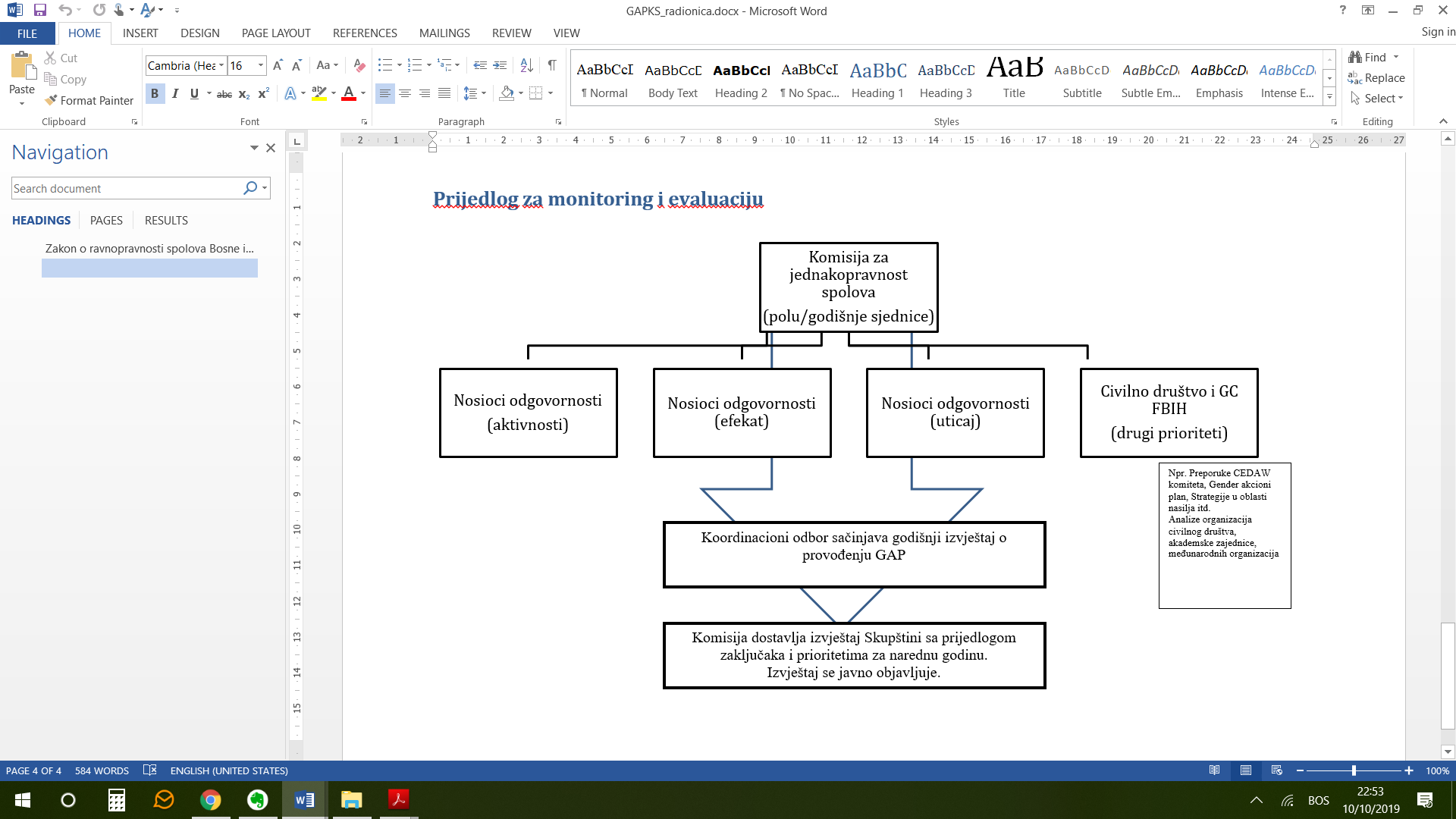 Osnovni pojmovi i definicije ravnopravnosti spolova Diskriminacija po osnovu spola je svako stavljanje u nepovoljniji položaj bilo koje osobe ili grupe osoba zasnovano na spolu zbog kojeg se osobama ili grupi osoba otežava ili negira priznavanje, uživanje ili ostvarivanje ljudskih prava ili sloboda.Direktna diskriminacija po osnovu spola postoji kada je osoba ili grupa osoba bila tretirana, tretira se ili može biti tretirana nepovoljnije u odnosu na drugu osobu ili grupu osoba u istoj ili sličnoj situaciji.Indirektna diskriminacija po osnovu spola postoji kada prividno neutralna pravna norma, kriterij ili praksa jednaka za sve je dovodila, dovodi ili bi mogla dovesti u nepovoljniji položaj osobu ili grupu osoba jednog spola u poređenju sa osobom ili grupom osoba drugog spola.Uznemiravanje je svako neželjeno ponašanje po osnovu spola kojim se želi povrijediti dostojanstvo osobe ili grupe osoba i stvoriti zastrašujuće, neprijateljsko, degradirajuće, ponižavajuće ili uvredljivo okruženje, ili kojim se postiže takav učinak.Seksualno uznemiravanje je svaki neželjeni oblik verbalnog, neverbalnog ili fizičkog ponašanja spolne prirode kojim se želi povrijediti dostojanstvo osobe ili grupe osoba, ili kojim se postiže takav učinak, naročito kad to ponašanje stvara zastrašujuće, neprijateljsko, degradirajuće, ponižavajuće ili uvredljivo okruženje.Nasilje po osnovu spola je svako djelovanje kojim se nanosi ili može biti nanijeta fizička, psihička, seksualna ili ekonomska šteta ili patnja, kao i prijetnja takvim djelovanjem koje sputava osobu ili grupu osoba da uživa u svojim ljudskim pravima i slobodama u javnoj i privatnoj sferi života.Nasilje po osnovu spola uključuje, ali se ne ograničava, nanasilje koje se dešava u porodici ili domaćinstvu;nasilje koje se dešava u široj zajednici;nasilje koje počine ili tolerišu organi vlasti i drugi ovlašteni organi i pojedinci;nasilje po osnovu spola u slučaju oružanih sukoba.Viktimizacija je oblik diskriminacije koji postoji kada se osoba ili grupa osoba dovede u nepovoljniji položaj zbog: odbijanja naloga za diskriminatornim postupanjem, prijave diskriminacije, svjedočenja u postupku zaštite od diskriminacije na osnovu spola, ili ako je na bilo koji drugi način osoba sudjelovala u postupku vođenom povodom diskriminacije na osnovu spola.Spol predstavlja biološke i psihološke karakteristike po kojima se razlikuju osobe muškog i ženskog spola.Gender/rod predstavlja sociološki i kulturološki uvjetovanu razliku između osoba muškog i ženskog spola i odnosi se na sve uloge i osobine koje nisu uvjetovane ili određene isključivo prirodnim ili biološkim faktorima, nego su prije proizvod normi, prakse, običaja i tradicije, i kroz vrijeme su promjenljivi.Ravnopravnost spolova znači da su osobe muškog i ženskog spola jednako prisutne u svim područjima javnog i privatnog života, da imaju jednak status, jednake mogućnosti za ostvarivanje svih prava, kao i jednaku korist od ostvarenih rezultata.Jednak tretman svih osoba muškog i ženskog spola podrazumijeva osiguranje odsustva diskriminacije po osnovu spola.Jednake mogućnosti svih osoba bez obzira na spol podrazumijeva odsustvo prepreka za ekonomsko, političko i društveno sudjelovanje po osnovu spola.Diskriminacija u jeziku postoji kada se koristi isključivo jedan gramatički rod kao generički pojam.Institucionalni mehanizmi za jednakopravnost spolova predstavljaju tijela koja su uspostavljena od nadležnih zakonodavnih, izvršnih i organa uprave svih nivoa vlasti u Bosni i Hercegovini radi provođenja Zakona o ravnopravnosti spolova u BiH, koordiniranja i realizacije programskih ciljeva iz Gender akcionog plana Bosne i Hercegovine i osiguranja provođenja međunarodnih standarda u oblasti ravnopravnosti spolova.Rodno senzitivno ili odgovorno budžetiranje je neophodno sredstvo koje podrazumijeva poštivanje načela ravnopravnosti spolova tokom pripreme budžeta, te raspodjele i dodjele finansijskih resursa. Rodno budžetiranje predstavlja sagledavanje javnih politika na svim nivoima budžetskog procesa i restrukturiranje prihoda i rashoda kako bi se uzele u obzir potrebe i prioriteti različitih grupa žena i muškaraca imajući u vidu njihove različite uloge u porodici, ekonomiji i društvu. Rodno budžetiranje uključuje dva osnovna koraka: rodnu analizu budžeta i njeno provođenje kroz preraspodjelu budžeta. Rodnom analizom budžeta razvrstavaju se troškovi i prihodi naspram njihovog različitog utjecaja na žene i muškarce i time se uočavaju mjesta gdje su sakupljanje i distribucija javnog novca nepravedni.Član 24.Nadležni zakonodavni, izvršni i organi uprave svih nivoa vlasti u Bosni i Hercegovini obavezni su osnovati odgovarajuće institucionalne mehanizme za ravnopravnost spolova koji će provoditi Zakon o ravnopravnosti spolova u Bosni i Hercegovini, koordinirati realizaciju programskih ciljeva iz Gender akcionog plana Bosne i Hercegovine i osigurati provođenje međunarodnih standarda u oblasti ravnopravnosti spolova.Nadležni državni, entitetski i kantonalni organi vlasti, kao i organi jedinica lokalne samouprave dužni su sve propise i druge akte iz svoje nadležnosti prije upućivanja u zakonsku proceduru dostaviti na mišljenje institucionalnim mehanizmima za ravnopravnost spolova radi usaglašavanja sa odredbama Zakona o ravnopravnosti spolova u Bosni i Hercegovini.Poslovnik Skupštine Tuzlanskog kantona („Službene novine Tuzlanskog kantona“, br. 13/19 i 5/20),Član 47.(Nadležnost Komisije za jednakopravnost spolova)Komisija za jednakopravnost spolova:a) razmatra pitanja u vezi sa ostvarivanjem jednakosti među spolovima u Kantonu posebno u vezi sa unapređenjem statusa žena u Kantonu,b) razmatra predložene zakone i druge propise Kantona sa stanovišta jednakosti spolova i sprečavanja diskriminacije žena,c) razmatra prijedloge dokumenata i izvještaje institucija Kantona koje se odnose na ostvarivanje jednakosti spolova i provođenje platforme za akciju Pekinške deklaracije u cjelini, odnosno po pojedinim oblastima,d) razmatra pripreme za učešće delegacije Kantona na skupovima unutar države i međunarodnim skupovima kada se razmatra provođenje Pekinške deklaracije,e) razmatra i druga pitanja u vezi sa ostvarivanjem jednakosti spolova.Stepen stručnog obrazovanja – nezaposlene osobeStepen stručnog obrazovanja – nezaposlene osobeStepen stručnog obrazovanja – nezaposlene osobeStepen stručnog obrazovanja – nezaposlene osobeStepen stručnog obrazovanja – nezaposlene osobeStepen stručnog obrazovanja – nezaposlene osobeStepen stručnog obrazovanja – nezaposlene osobeStepen stručnog obrazovanja – nezaposlene osobeStepen stručnog obrazovanja – nezaposlene osobeUkupnoVSSVŠSSSSNSSVKVKVPKVNKVSvega72927493727120575192022246690923548Žene453533576176143608371189243614868Muškarci27574136195621511165105744738680PodručjaŽeneMuškarci37.6%62.4%APoljoprivreda, šumarstvo i ribolov14.9%85.1%BVađenje ruda i kamena6.9%93.1%CPrerađivačka industrija33.4%66.6%DProizvodnja i snabdijevanje električnom energijom, plinom, parom i klimatizacija15.2%84.8%ESnabdijevanje vodom; uklanjanje otpadnih voda, upravljanje otpadom te djelatnosti sanacije okoliša13.8%86.2%FGrađevinarstvo8.3%91.7%GTrgovina na veliko i na malo; popravak motornih vozila i motocikala47.6%52.4%HPrijevoz i skladištenje11.1%88.9%IDjelatnosti pružanja smještaja te pripreme i usluživanja hrane (hotelijerstvo i ugostiteljstvo)47.5%52.5%JInformacije i komunikacije32.1%67.9%KFinansijske djelatnosti i djelatnosti osiguranja61.1%38.9%LPoslovanje nekretninama41.6%58.4%MStručne, naučne i tehničke djelatnosti42.3%57.7%NAdministrativne i pomoćne uslužne djelatnosti30.6%69.4%OJavna uprava i odbrana; obavezno socijalno osiguranje39.9%60.1%PObrazovanje64.2%35.8%QDjelatnosti zdravstvene i socijalne zaštite67.8%32.2%RUmjetnost, zabava i rekreacija65.7%34.3%SOstale uslužne djelatnosti55.5%44.5%TUZLANSKI KANTON20192019201920192020202020202020TUZLANSKI KANTONMuškiŽenskiUkupnoKMMuškiŽenskiUkupnoKMCivilne žrtve rata2653456101.596.114,002643416051.558.456,75Jednokratna novčana pomoć152216773199557.608,00140016083008552.062,34Jednokratna novčana pomoć za opremu novorođenog djeteta - JNP11667678108.693,0012631643108.716,00Pomoć u prehrani djeteta do šest mjeseci i dodatna ishrana za majku-dojilju229971019342.248,0017923940315.440,00Porodična invalidnina1776598363.740.632,00171631802Pravo na dječiji dodatak329939977296-2768365164193.899.466,30Pravo na naknadu za obrok u vrijeme nastave u školama osnovnog obrazovanja271312583342.246,0024629153764.060,00Pravo na refundaciju troškova ljekarskog pregleda448---Pravo na smještaj u hraniteljsku porodicu5078128633.818,005282134657.894,75Privremena novčana pomoć471113.416,00791625.575,00Smještaj u ustanovu socijalne zaštite2642254893.702.706,00-11Stalna novčana pomoć1458203034881367191832855.148.427,82Subvencioniranje troškova prijevoza djece, učenika i studenata322572894994.555,00285557842739.448,70Troškovi dženaze/sahrane/ukopa33692.089,00---100.668,67Zdravstveno osiguranje237237876159898.480,00242438416265917.365,70Pravo na jednokratnu novčanu pomoć za roditelje sa troje i više zajedničke djece----63237300450.000Fizičko nasiljeFizičko nasiljeFizičko nasiljeEmocionalno nasiljeEmocionalno nasiljeEmocionalno nasiljeEmocionalno nasiljeSeksualno nasiljeSeksualno nasiljeSeksualno nasiljeSeksualno nasiljeDrugi oblici nasiljaDrugi oblici nasiljaDrugi oblici nasiljaDrugi oblici nasilja20162017201820162017201820162016201720182016201620172018Žene220232286129150229101094646410174Muškarci122326571528660017171616Osoba na tretmanu/smješteni u Sigurnu kućuOsoba na tretmanu/smješteni u Sigurnu kućuOsoba na tretmanu/smješteni u Sigurnu kućuPomoć i podrška žrtavama nasiljaSOS poziviUkupnoŽenaDjecePomoć i podrška žrtavama nasilja201672413114024720178042383442242018844836214230 Organ upraveŽeneMuškarciMinistarstvo finansija 76.7%23.3%Ministarstvo privrede 73.3%26.7%Ministarstvo poljoprivrede, šumarstva i vodoprivrede 55.6%44.4%Ministarstvo pravosuđa i uprave  64.3%35.7%Ministarstvo trgovine, turizma i saobraćaja 52.9%47.1%Ministarstvo obrazovanja i nauke 55.8%44.2%Ministarstvo za kulturu, sport i mlade 80.0%20.0%Ministarstvo zdravstva  50.0%50.0%Ministarstvo prostornog uređenja i zaštite okolice 52.4%47.6%Ministarstvo za boračka pitanja 64.3%35.7%Ministarstvo za rad, socijalnu politiku i povratak  47.1%52.9%Ured za zajedničke poslove kantonalnih organa  49.0%51.0%Ured Premijera 27.3%72.7%Ured Vlade  71.4%28.6%Ured za zakonodavstvo 100.0%0.0%Kantonalna uprava za inspekcijske poslove Tuzlanskog kantona 45.1%54.9%Kantonalni zavod za pružanje pravne pomoći 50.0%50.0%Poljoprivredni zavod 38.5%61.5%Kantonalna uprava za šumarstvo 40.0%60.0%Kantonalna agencija za privatizaciju 50.0%50.0%Pedagoški zavod 29.4%70.6%Zavod za prostorno planiranje i urbanizam  100.0%0.0%Kantonalna uprava civilne zaštite  14.3%85.7%Kantonalno pravobranilaštvo  63.6%36.4%Komisija za koncesije 20.0%80.0%Srednjeročni cilj 1:   Ministarstva i druga tijela vlade djeluju za ravnopravnost spolovaSrednjeročni cilj 1:   Ministarstva i druga tijela vlade djeluju za ravnopravnost spolovaSrednjeročni cilj 1:   Ministarstva i druga tijela vlade djeluju za ravnopravnost spolovaSrednjeročni cilj 1:   Ministarstva i druga tijela vlade djeluju za ravnopravnost spolovaSrednjeročni cilj 1:   Ministarstva i druga tijela vlade djeluju za ravnopravnost spolovaSrednjeročni cilj 1:   Ministarstva i druga tijela vlade djeluju za ravnopravnost spolovaSrednjeročni cilj 1:   Ministarstva i druga tijela vlade djeluju za ravnopravnost spolovaSrednjeročni cilj 1:   Ministarstva i druga tijela vlade djeluju za ravnopravnost spolovaSrednjeročni cilj 1:   Ministarstva i druga tijela vlade djeluju za ravnopravnost spolovaSrednjeročni cilj 1:   Ministarstva i druga tijela vlade djeluju za ravnopravnost spolovaSrednjeročni cilj 1:   Ministarstva i druga tijela vlade djeluju za ravnopravnost spolovaSrednjeročni cilj 1:   Ministarstva i druga tijela vlade djeluju za ravnopravnost spolovaOčekivani rezultatOčekivani rezultatAktivnostNosilac odgovornostiNosilac odgovornostiPokazatelj napretka u odnosu na početno stanjePokazatelj napretka u odnosu na početno stanjePokazatelj napretka u odnosu na početno stanjeRokRokIzvor finansiranjaIzvor finansiranja1.1. Uspostavljeno kantonalno koordinaciono tijelo za praćenje Gender akcionog plana1.1. Uspostavljeno kantonalno koordinaciono tijelo za praćenje Gender akcionog planaMinistarstva i nadležne službe nominuju svoje predstavnike za koordinacioni odborKantonalno Ministarstvo za rad, socijalnu politiku i povratak Kantonalno Ministarstvo za rad, socijalnu politiku i povratak Identificirane osobe koje će biti članovi/ce koordinacionog tijela (sva ministarstva, koordinator za EU i predstavnica NVO)Identificirane osobe koje će biti članovi/ce koordinacionog tijela (sva ministarstva, koordinator za EU i predstavnica NVO)Identificirane osobe koje će biti članovi/ce koordinacionog tijela (sva ministarstva, koordinator za EU i predstavnica NVO)Mjesec dana od usvajanjaMjesec dana od usvajanjaRedovna sredstvaRedovna sredstva1.1. Uspostavljeno kantonalno koordinaciono tijelo za praćenje Gender akcionog plana1.1. Uspostavljeno kantonalno koordinaciono tijelo za praćenje Gender akcionog planaImenovanje koordinacionog odboraVlada na prijedlog Kantonalnog Ministarstva za rad, socijalnu politiku i povratak Vlada na prijedlog Kantonalnog Ministarstva za rad, socijalnu politiku i povratak Imenovan Koordinacioni odborImenovan Koordinacioni odborImenovan Koordinacioni odborMjesec dana od usvajanjaMjesec dana od usvajanjaRedovna sredstvaRedovna sredstva1.1. Uspostavljeno kantonalno koordinaciono tijelo za praćenje Gender akcionog plana1.1. Uspostavljeno kantonalno koordinaciono tijelo za praćenje Gender akcionog planaKoordinacioni odbor usvojio Poslovnik o raduKoordinacioni odborKoordinacioni odborUsvojen Poslovnik o raduUsvojen Poslovnik o raduUsvojen Poslovnik o raduTri mjeseca od usvajanjaTri mjeseca od usvajanjaRedovna sredstvaRedovna sredstva1.1. Uspostavljeno kantonalno koordinaciono tijelo za praćenje Gender akcionog plana1.1. Uspostavljeno kantonalno koordinaciono tijelo za praćenje Gender akcionog planaOdržavanje redovnih sastanaka Koordinacionog odboraKoordinacioni odborKoordinacioni odborZapisnici sa sastankaZapisnici sa sastankaZapisnici sa sastankaNamanje dva puta godišnjeNamanje dva puta godišnjeRedovna sredstvaRedovna sredstva1.1. Uspostavljeno kantonalno koordinaciono tijelo za praćenje Gender akcionog plana1.1. Uspostavljeno kantonalno koordinaciono tijelo za praćenje Gender akcionog planaUsvojen plan za praćenje, evaluaciju i izvještavanje o primjeni Gender akcionog plana TKKoordinacioni odborKoordinacioni odborIzrađen Plan za praćenje, evaluaciju i izvještavanje o primjeni Gender akcionog plana TKIzrađen Plan za praćenje, evaluaciju i izvještavanje o primjeni Gender akcionog plana TKIzrađen Plan za praćenje, evaluaciju i izvještavanje o primjeni Gender akcionog plana TKTri mjeseca od imenovanja koordinacionog odboraTri mjeseca od imenovanja koordinacionog odboraRedovna sredstva i partnerstvoRedovna sredstva i partnerstvo1.2. Kapaciteti koordinacionog odbora unaprijeđeni1.2. Kapaciteti koordinacionog odbora unaprijeđeniObuke na temu ravnopravnosti spolova i diskriminacije na osnovu spolaKomisija za jednakopravnost spolovaKomisija za jednakopravnost spolovaOdržane dvije obuke za članove i članice Koordinacionog odboraOdržane dvije obuke za članove i članice Koordinacionog odboraOdržane dvije obuke za članove i članice Koordinacionog odboraMart 2022.Mart 2022.Redovna sredstva i partnerstvoRedovna sredstva i partnerstvo1.2. Kapaciteti koordinacionog odbora unaprijeđeni1.2. Kapaciteti koordinacionog odbora unaprijeđeniIzrada i usvajanje metodologije za izradu godišnjih i završnog izvještaja o provođenja GAP-aKoordinacioni odborKoordinacioni odborOdržane dvije obuke za članove i članice Koordinacionog odboraOdržane dvije obuke za članove i članice Koordinacionog odboraOdržane dvije obuke za članove i članice Koordinacionog odboraOktobar 2022.Oktobar 2022.Redovna sredstva i partnerstvoRedovna sredstva i partnerstvo1.2. Kapaciteti koordinacionog odbora unaprijeđeni1.2. Kapaciteti koordinacionog odbora unaprijeđeniGodišnji izvještaj o provođenju GAP-a se dostavlja putem Vlade Komisiji za jednakopravnost spolova i SkupštiniKoordinacioni odborKoordinacioni odborIzrađen izvještajIzrađen izvještajIzrađen izvještajMart svake godineMart svake godineRedovna sredstva i partnerstvoRedovna sredstva i partnerstvo1.3. Uspostavljeni instrumenti za redovnu procjenu uticaja propsa na ravnopravnost spolova 1.3. Uspostavljeni instrumenti za redovnu procjenu uticaja propsa na ravnopravnost spolova Svi prijedlozi zakona, podzakonskih akata i politika sadrže procjenu uticaja propisa i procjenu uticaja na ravnopravnost spolovaKantonalno Ministarstvo pravosuđa i uprave, Ured za zakonodavstvoKantonalno Ministarstvo pravosuđa i uprave, Ured za zakonodavstvo% usvojenih zakona (od ukupnog broja usvojenih) koji sadrže procjenu uticaja propisa na ravnopravnosti spolova i definiše zabranu diskriminacije po svim osnovama koji su usvojeni u toku prethodne godine% usvojenih zakona (od ukupnog broja usvojenih) koji sadrže procjenu uticaja propisa na ravnopravnosti spolova i definiše zabranu diskriminacije po svim osnovama koji su usvojeni u toku prethodne godine% usvojenih zakona (od ukupnog broja usvojenih) koji sadrže procjenu uticaja propisa na ravnopravnosti spolova i definiše zabranu diskriminacije po svim osnovama koji su usvojeni u toku prethodne godineFebruar svake godineFebruar svake godineRedovna sredstvaRedovna sredstva1.3. Uspostavljeni instrumenti za redovnu procjenu uticaja propsa na ravnopravnost spolova 1.3. Uspostavljeni instrumenti za redovnu procjenu uticaja propsa na ravnopravnost spolova Komisija za jednakopravnost spolova daje mišljenje na sve zakona i podzakonske akte koje donosi SkupštinaKomisija za jednakopravnost spolovaKomisija za jednakopravnost spolova% zakona koje razmatra Skupština koji su dostavljeni Komisiji# mišljenja o usklađenosti sa Zakonom o ravnopravnosti spolova i međunarodnim konvencijama o ravnopravnosti spolova i zabrani svakog oblika diskriminacije;% zakona koje razmatra Skupština koji su dostavljeni Komisiji# mišljenja o usklađenosti sa Zakonom o ravnopravnosti spolova i međunarodnim konvencijama o ravnopravnosti spolova i zabrani svakog oblika diskriminacije;% zakona koje razmatra Skupština koji su dostavljeni Komisiji# mišljenja o usklađenosti sa Zakonom o ravnopravnosti spolova i međunarodnim konvencijama o ravnopravnosti spolova i zabrani svakog oblika diskriminacije;KontinuiranoKontinuiranoRedovna sredstvaRedovna sredstva1.3. Uspostavljeni instrumenti za redovnu procjenu uticaja propsa na ravnopravnost spolova 1.3. Uspostavljeni instrumenti za redovnu procjenu uticaja propsa na ravnopravnost spolova Usvojeni standardi za korištenje rodno-osjetljivog jezika u Skupštini TK i Vladi TKKomisija za jednakopravnost spolovaKomisija za jednakopravnost spolovaUsvojeni standardi od strane Skupštine% akata koji koriste rodno-osjetljiv jezikUsvojeni standardi od strane Skupštine% akata koji koriste rodno-osjetljiv jezikUsvojeni standardi od strane Skupštine% akata koji koriste rodno-osjetljiv jezikKraj 2022.Kraj 2022.Redovna sredstvaRedovna sredstva1.4. Provedene sektorske analize mogućnosti za unapređenje stanja ravnopravnosti spolova u prioritetnim oblastima1.4. Provedene sektorske analize mogućnosti za unapređenje stanja ravnopravnosti spolova u prioritetnim oblastimaAnaliza dostupnosti administrativnih podataka razvrstanih po spoluMinistarstva i druga tijela vladeMinistarstva i druga tijela vladeAnaliza dostupnosti administrativnih podataka razvrstanih po spolu dostavljena Komisiji sa prijedlogom prioriteta za unapređenjeAnaliza dostupnosti administrativnih podataka razvrstanih po spolu dostavljena Komisiji sa prijedlogom prioriteta za unapređenjeAnaliza dostupnosti administrativnih podataka razvrstanih po spolu dostavljena Komisiji sa prijedlogom prioriteta za unapređenjeMart 2023.Mart 2023.Redovna sredstvaRedovna sredstva1.4. Provedene sektorske analize mogućnosti za unapređenje stanja ravnopravnosti spolova u prioritetnim oblastima1.4. Provedene sektorske analize mogućnosti za unapređenje stanja ravnopravnosti spolova u prioritetnim oblastimaUnaprijeđene administrativne baze podatakaMinistarstva i druga tijela vladeMinistarstva i druga tijela vlade% utvrđenih baza koji je unaprijeđen da sadrži podatke razvrstane po spolu% utvrđenih baza koji je unaprijeđen da sadrži podatke razvrstane po spolu% utvrđenih baza koji je unaprijeđen da sadrži podatke razvrstane po spolu2024. godina2024. godinaRedovna sredstvaRedovna sredstva1.5. Budžet TK sadrži procjenu uticaja na ravnopravnost spolova (rodno-odgovorno budžetiranje)1.5. Budžet TK sadrži procjenu uticaja na ravnopravnost spolova (rodno-odgovorno budžetiranje)U Zakonu o izvršavanju Budžeta TK utvrditi jasne obaveze za rodno-odgovorno budžetiranje u prioritetnim oblastimaMinistarstvo finansijaMinistarstvo finansijaBroj oblasti koje su ocijenjene kao prioritetne (npr. tekući transferi i sl)Broj oblasti koje su ocijenjene kao prioritetne (npr. tekući transferi i sl)Broj oblasti koje su ocijenjene kao prioritetne (npr. tekući transferi i sl)Od 2023. nadalje  Od 2023. nadalje  Redovna sredstvaRedovna sredstva1.5. Budžet TK sadrži procjenu uticaja na ravnopravnost spolova (rodno-odgovorno budžetiranje)1.5. Budžet TK sadrži procjenu uticaja na ravnopravnost spolova (rodno-odgovorno budžetiranje)Izrađena analiza krajnjih korisnika budžeta u odnosu na spolMinistarstvo finansija na osnovu podataka svih budžetskih korisnikaMinistarstvo finansija na osnovu podataka svih budžetskih korisnika% oblasti koji sadrži procjenu uticaja na ravnopravnost spolova (rodno-odgovorno budžetiranje)% oblasti koji sadrži procjenu uticaja na ravnopravnost spolova (rodno-odgovorno budžetiranje)% oblasti koji sadrži procjenu uticaja na ravnopravnost spolova (rodno-odgovorno budžetiranje)August 2022.August 2022.Redovna sredstva, UN WOMENRedovna sredstva, UN WOMEN1.5. Budžet TK sadrži procjenu uticaja na ravnopravnost spolova (rodno-odgovorno budžetiranje)1.5. Budžet TK sadrži procjenu uticaja na ravnopravnost spolova (rodno-odgovorno budžetiranje)Informacija o stanju uvođenja rodno-odgovornog budžetiranja sastavni dio Dokumenta okvirnog budžeta TKMinistarstvo finansijaMinistarstvo finansijaBroj budžetskih korisnika koji dosljedno unose podatke o uticaju na spol u BPMIS - Informacijski sistem za planiranje i upravljanje budžetomBroj budžetskih korisnika koji dosljedno unose podatke o uticaju na spol u BPMIS - Informacijski sistem za planiranje i upravljanje budžetomBroj budžetskih korisnika koji dosljedno unose podatke o uticaju na spol u BPMIS - Informacijski sistem za planiranje i upravljanje budžetomAugust 2023.August 2023.Redovna sredstvaRedovna sredstva1.5. Budžet TK sadrži procjenu uticaja na ravnopravnost spolova (rodno-odgovorno budžetiranje)1.5. Budžet TK sadrži procjenu uticaja na ravnopravnost spolova (rodno-odgovorno budžetiranje)Izvještaj o izvršavanju Budžeta sadrži informacije o krajnjim i izlaznim rezultatima u odnosu na spolMinistarstvo finansija na osnovu podataka svih budžetskih korisnikaMinistarstvo finansija na osnovu podataka svih budžetskih korisnika% oblasti koji sadrži procjenu uticaja na ravnopravnost spolova (rodno-odgovorno budžetiranje)% oblasti koji sadrži procjenu uticaja na ravnopravnost spolova (rodno-odgovorno budžetiranje)% oblasti koji sadrži procjenu uticaja na ravnopravnost spolova (rodno-odgovorno budžetiranje)kontinuiranokontinuiranoRedovna sredstvaRedovna sredstva1.5. Budžet TK sadrži procjenu uticaja na ravnopravnost spolova (rodno-odgovorno budžetiranje)1.5. Budžet TK sadrži procjenu uticaja na ravnopravnost spolova (rodno-odgovorno budžetiranje)Sredstva za provođenje Gender akcionog plana TK su planirana u budžetuMinistarstvo finansija na prijedlog nadležnih ministarstava i službiMinistarstvo finansija na prijedlog nadležnih ministarstava i službi% aktivnosti po godinama za koji su odvojena sredstva u skladu sa zahtjevima% aktivnosti po godinama za koji su odvojena sredstva u skladu sa zahtjevima% aktivnosti po godinama za koji su odvojena sredstva u skladu sa zahtjevimakontinuiranokontinuiranoRedovna sredstva, FIGAP IIRedovna sredstva, FIGAP IISrednjeročni cilj 2: Unaprijeđeno je stanje ravnopravnosti spolova na području TKSrednjeročni cilj 2: Unaprijeđeno je stanje ravnopravnosti spolova na području TKSrednjeročni cilj 2: Unaprijeđeno je stanje ravnopravnosti spolova na području TKSrednjeročni cilj 2: Unaprijeđeno je stanje ravnopravnosti spolova na području TKSrednjeročni cilj 2: Unaprijeđeno je stanje ravnopravnosti spolova na području TKSrednjeročni cilj 2: Unaprijeđeno je stanje ravnopravnosti spolova na području TKSrednjeročni cilj 2: Unaprijeđeno je stanje ravnopravnosti spolova na području TKSrednjeročni cilj 2: Unaprijeđeno je stanje ravnopravnosti spolova na području TKSrednjeročni cilj 2: Unaprijeđeno je stanje ravnopravnosti spolova na području TKSrednjeročni cilj 2: Unaprijeđeno je stanje ravnopravnosti spolova na području TKSrednjeročni cilj 2: Unaprijeđeno je stanje ravnopravnosti spolova na području TKSrednjeročni cilj 2: Unaprijeđeno je stanje ravnopravnosti spolova na području TKOčekivani rezultatAktivnostAktivnostAktivnostNosilac odgovornostiNosilac odgovornostiPokazatelj napretka u odnosu na početno stanjeRokRokIzvor finansiranjaIzvor finansiranja2.1. Obrazovni sektor doprinosi ravnopravnosti spolovaPromocija učešća djevojčica i dječaka u oblasti obrazovanja u kojima su manje zastupljeniPromocija učešća djevojčica i dječaka u oblasti obrazovanja u kojima su manje zastupljeniPromocija učešća djevojčica i dječaka u oblasti obrazovanja u kojima su manje zastupljeniKantonalno Ministarstvo obrazovanja i nauke Kantonalno Ministarstvo obrazovanja i nauke Izrađen i provodi se program promocije u saradnji sa osnovnim školama i drugim servisima Maj 2023. godine i kontinuiranoMaj 2023. godine i kontinuiranoRedovna sredstvaRedovna sredstva2.1. Obrazovni sektor doprinosi ravnopravnosti spolovaPovećati obuhvat djece programom obaveznog programa predškolskog odgoja i obrazovanja pred polazak u osnovu školuPovećati obuhvat djece programom obaveznog programa predškolskog odgoja i obrazovanja pred polazak u osnovu školuPovećati obuhvat djece programom obaveznog programa predškolskog odgoja i obrazovanja pred polazak u osnovu školuKantonalno Ministarstvo obrazovanja i nauke Kantonalno Ministarstvo obrazovanja i nauke % dječaka i djevojčica koji je obuhvaćen predškolskim odgojemKontinuiranoKontinuiranoRedovna sredstvaRedovna sredstva2.1. Obrazovni sektor doprinosi ravnopravnosti spolovaPromocija učešća ravnopravnog učešća djevojčica i dječaka u obrazovanju u informaciono-komunikacionim tehnologijamaPromocija učešća ravnopravnog učešća djevojčica i dječaka u obrazovanju u informaciono-komunikacionim tehnologijamaPromocija učešća ravnopravnog učešća djevojčica i dječaka u obrazovanju u informaciono-komunikacionim tehnologijamaKantonalno Ministarstvo obrazovanja i nauke Kantonalno Ministarstvo obrazovanja i nauke Izrađen i provodi se program promocije u saradnji sa osnovnim školama i drugim servisimaMaj 2023. godine i kontinuiranoMaj 2023. godine i kontinuiranoRedovna sredstvaRedovna sredstva2.1. Obrazovni sektor doprinosi ravnopravnosti spolovaIzvršiti analizu uticaja dodijeljenih stipendija za učenike i učenica u odnosu na (ne)ravnopravnost spolova i (po potrebi) izmijeniti kriterije dodjeleIzvršiti analizu uticaja dodijeljenih stipendija za učenike i učenica u odnosu na (ne)ravnopravnost spolova i (po potrebi) izmijeniti kriterije dodjeleIzvršiti analizu uticaja dodijeljenih stipendija za učenike i učenica u odnosu na (ne)ravnopravnost spolova i (po potrebi) izmijeniti kriterije dodjeleKantonalno Ministarstvo obrazovanja i nauke Kantonalno Ministarstvo obrazovanja i nauke Analiza izrađena i dostavljena Komisiji sa preporukama# broj prijedloga sa ciljem povećanja uticaja stipendija kao mjera za smanjenje horizontalne i vertikalne segregacije na tržištu radaSeptembar 2023. godineSeptembar 2023. godineRedovna sredstvaRedovna sredstva2.1. Obrazovni sektor doprinosi ravnopravnosti spolovaUspostaviti savjet za ravnopravnost spolova u Pedagoškom-zavodu TK Uspostaviti savjet za ravnopravnost spolova u Pedagoškom-zavodu TK Uspostaviti savjet za ravnopravnost spolova u Pedagoškom-zavodu TK Pedagoški-zavodPedagoški-zavodIzrađena analiza udžbenika i nastavnih planova za osnovne i srednje škole s obzirom na stereotipe i predrasude u vezi sa rodom/spolom # mjera za uklanjanje stereotipnih i diskriminatornih sadržaja #prijedloga za pristup učenju o rodu i spoluKraj 2024. godineKraj 2024. godineRedovna sredstvaRedovna sredstva2.1. Obrazovni sektor doprinosi ravnopravnosti spolovaUsklađivanje Pravilnika o sticanju i korištenju akademskih titula, stručnih i naučnih zvanja na visokoškolskim ustanovama na području TKUsklađivanje Pravilnika o sticanju i korištenju akademskih titula, stručnih i naučnih zvanja na visokoškolskim ustanovama na području TKUsklađivanje Pravilnika o sticanju i korištenju akademskih titula, stručnih i naučnih zvanja na visokoškolskim ustanovama na području TKKantonalno Ministarstvo obrazovanja i nauke Kantonalno Ministarstvo obrazovanja i nauke Akademske titule, stručna i naučna zvanja koje se navode na diplomama, dodacima diplomama i drugim javnim ispravama koje izdaje Univerzitet u Zenici nakon završetka prvog, drugog i trećeg ciklusa studija, mogu dodjeljivati kako u muškom, tako i u ženskom roduKraj 2022.Kraj 2022.Redovna sredstvaRedovna sredstva2.2. Smanjen jaz između žena i muškaraca na tržištu radaAnalizirati razloge neaktivnosti, manje stope zaposlenosti i veće stope nezaposlenosti žena na području kantonaAnalizirati razloge neaktivnosti, manje stope zaposlenosti i veće stope nezaposlenosti žena na području kantonaAnalizirati razloge neaktivnosti, manje stope zaposlenosti i veće stope nezaposlenosti žena na području kantonaSlužba za zapošljavanje TKSlužba za zapošljavanje TKAnaliza izrađena i dostavljena Komisiji sa preporukamaSeptembar 2022.Septembar 2022.Redovna sredstvaRedovna sredstva2.2. Smanjen jaz između žena i muškaraca na tržištu radaIzraditi detaljnu analizu uticaja aktivnih mjera zapošljavanja na smanjenje jaza između žena i muškaraca na tržištu rada u periodu od 5 godinaIzraditi detaljnu analizu uticaja aktivnih mjera zapošljavanja na smanjenje jaza između žena i muškaraca na tržištu rada u periodu od 5 godinaIzraditi detaljnu analizu uticaja aktivnih mjera zapošljavanja na smanjenje jaza između žena i muškaraca na tržištu rada u periodu od 5 godinaSlužba za zapošljavanje TKSlužba za zapošljavanje TKAnaliza izrađena i dostavljena Komisiji # prijedloga za smanjenje jaza žena i muškaraca na tržištu radaSeptembar 2022.Septembar 2022.Redovna sredstvaRedovna sredstva2.2. Smanjen jaz između žena i muškaraca na tržištu radaOrganizovati tematsku sjednicu sa ciljem povodom analize uticaja aktivnih mjera zapošljavanja na smanjenje jaza između žena i muškaraca na tržištu rada u periodu od 5 godinaOrganizovati tematsku sjednicu sa ciljem povodom analize uticaja aktivnih mjera zapošljavanja na smanjenje jaza između žena i muškaraca na tržištu rada u periodu od 5 godinaOrganizovati tematsku sjednicu sa ciljem povodom analize uticaja aktivnih mjera zapošljavanja na smanjenje jaza između žena i muškaraca na tržištu rada u periodu od 5 godinaKomisija za jednakopravnost spolovaKomisija za jednakopravnost spolovaTematska sjednica organizovanaBroj zaključaka vezanih za Analizu koji doprinose povećanju efikasnosti mjera za ravnopravnost spolovaOktobar 2022.Oktobar 2022.Redovna sredstvaRedovna sredstva2.2. Smanjen jaz između žena i muškaraca na tržištu radaAnalizirati doprinos poticaja Vlade TK i donijeti mjere kako bi se poticaji doprinosili razvoju poduzetništva manje zastupljenog spolaAnalizirati doprinos poticaja Vlade TK i donijeti mjere kako bi se poticaji doprinosili razvoju poduzetništva manje zastupljenog spolaAnalizirati doprinos poticaja Vlade TK i donijeti mjere kako bi se poticaji doprinosili razvoju poduzetništva manje zastupljenog spolaMinistarstvo privredeTK, Kantonalno Ministarstvo za rad, socijalnu politiku i povratak  Ministarstvo privredeTK, Kantonalno Ministarstvo za rad, socijalnu politiku i povratak  Registar poticaja sadrži informacije o spolu direktnih i indirektnih korisnika poticaja# identificirani problema za pristup poticajima za manje zastupljen spol, uključujući i ranjive grupe manje zastupljenog spola% kriterija koji je izmijenjen sa ciljem povećanja jednakih mogućnosti za pristup poticajima# i iznos posebnih programa za manje zastupljen spolKraj 2023. Kraj 2023. Redovna sredstva i partnerstvoRedovna sredstva i partnerstvo2.2. Smanjen jaz između žena i muškaraca na tržištu radaFinansijski plan Službe za zapošljavanje TK i informacija o izvršenju Finansijskog plana Službe za zapošljavanje TK sadrži informacije o uticaju na nezaposlenost žena i muškaraca za sve programeFinansijski plan Službe za zapošljavanje TK i informacija o izvršenju Finansijskog plana Službe za zapošljavanje TK sadrži informacije o uticaju na nezaposlenost žena i muškaraca za sve programeFinansijski plan Službe za zapošljavanje TK i informacija o izvršenju Finansijskog plana Službe za zapošljavanje TK sadrži informacije o uticaju na nezaposlenost žena i muškaraca za sve programeSlužba za zapošljavanje TKSlužba za zapošljavanje TKBroj informacija o uticaju na aktivnih mjera na smanjenje nezaposlenosti žena i muškaracaKontinuirano Kontinuirano Redovna sredstva i partnerstvoRedovna sredstva i partnerstvo2.2. Smanjen jaz između žena i muškaraca na tržištu radaIzrađena analiza o primjeni prava na naknadu za vrijeme porodiljskog/roditeljskog odsustva sa prijedlozima progresivnog unapređenja iznosa u odnosu na međunarodne standardeIzrađena analiza o primjeni prava na naknadu za vrijeme porodiljskog/roditeljskog odsustva sa prijedlozima progresivnog unapređenja iznosa u odnosu na međunarodne standardeIzrađena analiza o primjeni prava na naknadu za vrijeme porodiljskog/roditeljskog odsustva sa prijedlozima progresivnog unapređenja iznosa u odnosu na međunarodne standardeKantonalno Ministarstvo za rad, socijalnu politiku i povratak, Ministarstvo finansijaKantonalno Ministarstvo za rad, socijalnu politiku i povratak, Ministarstvo finansija%preporuka Institucije Ombudsmana za ljudska koje su provedeneJuni 2022.Juni 2022.Redovna sredstva i partnerstvoRedovna sredstva i partnerstvo2.2. Smanjen jaz između žena i muškaraca na tržištu radaIzrada strategije učešća žena u radnoj snaziIzrada strategije učešća žena u radnoj snaziIzrada strategije učešća žena u radnoj snaziKantonalno Ministarstvo za rad, socijalnu politiku i povratak  Kantonalno Ministarstvo za rad, socijalnu politiku i povratak  Izrađena strategija% provođenja strategije2023. godine2023. godineRedovni budžet i partnerstvoRedovni budžet i partnerstvo2.2. Smanjen jaz između žena i muškaraca na tržištu radaPromovirati korištenje roditeljskog odsustva od strane očeva djecePromovirati korištenje roditeljskog odsustva od strane očeva djecePromovirati korištenje roditeljskog odsustva od strane očeva djeceKantonalno Ministarstvo za rad, socijalnu politiku i povratak  Kantonalno Ministarstvo za rad, socijalnu politiku i povratak  # promotivnih aktivnost % očeva kao korisnika roditeljskog osnova u odnosu na % majkiKontinuiranoKontinuiranoRedovna sredstva i partnerstvoRedovna sredstva i partnerstvo2.2. Smanjen jaz između žena i muškaraca na tržištu radaPromovirati jednake mogućnosti za žene i muškarce u svim konkursima koje objavljuje skupština, vlada, Ministarstva i druga tijela vlade Promovirati jednake mogućnosti za žene i muškarce u svim konkursima koje objavljuje skupština, vlada, Ministarstva i druga tijela vlade Promovirati jednake mogućnosti za žene i muškarce u svim konkursima koje objavljuje skupština, vlada, Ministarstva i druga tijela vlade Sve službe skupštine, vlada, Ministarstva i druga tijela vladeSve službe skupštine, vlada, Ministarstva i druga tijela vladeU svim konkursima jasno navedeno: „Ohrabruju se osobe oba spola da se prijave na ovaj konkurs. U okviru ovog konkursa biti će osigurane jednake mogućnosti za sve osobe bez diskriminacije po bilo kojem osnovu.“KontinuiranoKontinuiranoRedovna sredstva i partnerstvoRedovna sredstva i partnerstvo2.2. Smanjen jaz između žena i muškaraca na tržištu radaUsvojiti politiku o nultoj toleranciji za uznemiravanje i seksualno uznemiravanje u TKUsvojiti politiku o nultoj toleranciji za uznemiravanje i seksualno uznemiravanje u TKUsvojiti politiku o nultoj toleranciji za uznemiravanje i seksualno uznemiravanje u TKSkupština, Vlada Koordinaciono tijelo Ministarstva za rad, socijalnu politiku i povratak  Skupština, Vlada Koordinaciono tijelo Ministarstva za rad, socijalnu politiku i povratak  Politika usvojena i objavljenaNovembar 2023.Novembar 2023.Redovna sredstva i partnerstvoRedovna sredstva i partnerstvo2.2. Smanjen jaz između žena i muškaraca na tržištu radaAnalizirati mogućnosti za unapređenje kapaciteta predškolskih ustanovaAnalizirati mogućnosti za unapređenje kapaciteta predškolskih ustanovaAnalizirati mogućnosti za unapređenje kapaciteta predškolskih ustanovaKantonalno Ministarstvo obrazovanja i nauke Kantonalno Ministarstvo obrazovanja i nauke Analiza izrađena i dostavljena Komisiji sa preporukamaSeptembar 2022. godineSeptembar 2022. godineRedovna sredstvaRedovna sredstva2.2. Smanjen jaz između žena i muškaraca na tržištu radaAnaliza o preprekama za uključivanje marginaliziranih grupa na tržište rada (osobe koje brinu za stare i iznemogle, jednohraniteljske porodice, porodice sa djecom sa invaliditetom, pripadnici/e nacionalnih manjina) sa prijedlogom mjeraAnaliza o preprekama za uključivanje marginaliziranih grupa na tržište rada (osobe koje brinu za stare i iznemogle, jednohraniteljske porodice, porodice sa djecom sa invaliditetom, pripadnici/e nacionalnih manjina) sa prijedlogom mjeraAnaliza o preprekama za uključivanje marginaliziranih grupa na tržište rada (osobe koje brinu za stare i iznemogle, jednohraniteljske porodice, porodice sa djecom sa invaliditetom, pripadnici/e nacionalnih manjina) sa prijedlogom mjeraSlužba za zapošljavanje i Kantonalno Ministarstvo za rad, socijalnu politiku i povratak  Služba za zapošljavanje i Kantonalno Ministarstvo za rad, socijalnu politiku i povratak  #utvrđenih prepreka i predloženih mjera% osoba koje su uključene na tržište radaKraj 2024. godineKraj 2024. godineRedovna sredstvaRedovna sredstva2.3. Prevencija i zaštita od nasilja u porodici i nasilja na osnovu spola Usvojiti Program mjera za prevenciju, zaštitu i borbu protiv nasilja u porodici i osigurati sredstva za provođenje i provoditi aktivnostiUsvojiti Program mjera za prevenciju, zaštitu i borbu protiv nasilja u porodici i osigurati sredstva za provođenje i provoditi aktivnostiUsvojiti Program mjera za prevenciju, zaštitu i borbu protiv nasilja u porodici i osigurati sredstva za provođenje i provoditi aktivnostiVlada TK i Koordinaciono tijelo za prevenciju nasiljaVlada TK i Koordinaciono tijelo za prevenciju nasiljaUsvojen Program mjera za prevenciju, zaštitu i borbu protiv nasilja u porodici u skladu sa Zakonom o zaštiti od nasiljaAktivnosti iz Programa se redovno provode, Programi se redovno donose.Osigurano potpuno finansiranje svih usluga koje se pružaju žrtvama uključujući i finansiranje smještaja u sigurnu kuću.Kraj 2022. godineKraj 2022. godineRedovna sredstvaRedovna sredstva2.3. Prevencija i zaštita od nasilja u porodici i nasilja na osnovu spola Organizovati tematsku sjednicu sa ciljem analize stanja i uvida u stanje o prevenciji i zaštiti od nasilja u porodici, uključujući i probleme sa kojima se susreću posebno ranjive grupeOrganizovati tematsku sjednicu sa ciljem analize stanja i uvida u stanje o prevenciji i zaštiti od nasilja u porodici, uključujući i probleme sa kojima se susreću posebno ranjive grupeOrganizovati tematsku sjednicu sa ciljem analize stanja i uvida u stanje o prevenciji i zaštiti od nasilja u porodici, uključujući i probleme sa kojima se susreću posebno ranjive grupeKomisija za jednakopravnost spolova, Koordinacioni odborKomisija za jednakopravnost spolova, Koordinacioni odborPodaci koji se prikupljaju u skladu sa članom 23. Protokola se dostavljaju Komisiji a putem Komisije i SkupštiniProblemi sa kojima se susreću posebno ranjive grupe (LGBT, osobe sa invaliditetom, Romi, osobe treće životne dobi itd) su uključeni u navedene podatkeSvake godine u okviru 16 dana aktivizma u borbi protiv nasilja (25.11. – 10.12.)Svake godine u okviru 16 dana aktivizma u borbi protiv nasilja (25.11. – 10.12.)Redovna sredstvaRedovna sredstva2.3. Prevencija i zaštita od nasilja u porodici i nasilja na osnovu spola Doprinos prevenciji nasilja nad ženama i nasilja u porodici obilježavanjem Međunarodna kampanja 16 dana aktivizma u borbi protiv nasilja (25.11. – 10.12.)Doprinos prevenciji nasilja nad ženama i nasilja u porodici obilježavanjem Međunarodna kampanja 16 dana aktivizma u borbi protiv nasilja (25.11. – 10.12.)Doprinos prevenciji nasilja nad ženama i nasilja u porodici obilježavanjem Međunarodna kampanja 16 dana aktivizma u borbi protiv nasilja (25.11. – 10.12.)Koordinaciono tijelo TK i Komisija za jednakopravnost spolovaKoordinaciono tijelo TK i Komisija za jednakopravnost spolovaKanton provodi aktivnosti u okviru kampanjeKontinuiranoKontinuiranoRedovna sredstvaRedovna sredstva2.3. Prevencija i zaštita od nasilja u porodici i nasilja na osnovu spola Doprinos prevenciji nasilja nad ženama i nasilja u porodici obilježavanjem Međunarodna kampanja 16 dana aktivizma u borbi protiv nasilja (25.11. – 10.12.)Doprinos prevenciji nasilja nad ženama i nasilja u porodici obilježavanjem Međunarodna kampanja 16 dana aktivizma u borbi protiv nasilja (25.11. – 10.12.)Doprinos prevenciji nasilja nad ženama i nasilja u porodici obilježavanjem Međunarodna kampanja 16 dana aktivizma u borbi protiv nasilja (25.11. – 10.12.)Koordinaciono tijelo TK i Komisija za jednakopravnost spolovaKoordinaciono tijelo TK i Komisija za jednakopravnost spolovaKanton provodi aktivnosti u okviru kampanjeKontinuiranoKontinuiranoRedovna sredstvaRedovna sredstva2.3. Prevencija i zaštita od nasilja u porodici i nasilja na osnovu spola Organizovati obuke na temu diskriminacije na osnovu spola i svih oblika nasilja na osnovu spola za Komisiju za jednakopravnost spolova i Koordinacioni odborOrganizovati obuke na temu diskriminacije na osnovu spola i svih oblika nasilja na osnovu spola za Komisiju za jednakopravnost spolova i Koordinacioni odborOrganizovati obuke na temu diskriminacije na osnovu spola i svih oblika nasilja na osnovu spola za Komisiju za jednakopravnost spolova i Koordinacioni odborKomisija za jednakopravnost spolova, Koordinacioni odborKomisija za jednakopravnost spolova, Koordinacioni odborČlanovi i članice komisije i koordinacionog odbora mogu prepoznati i odgovoriti na sve oblike diskriminacije na osnovu spolaU toku 2022. godineU toku 2022. godineRedovna sredstva i partnerstvoRedovna sredstva i partnerstvo2.3. Prevencija i zaštita od nasilja u porodici i nasilja na osnovu spola Izraditi Smjernice za prevenciju i zaštitu od diskriminacije, seksualnog uznemiravanja i uznemiravanja na osnovu spola na radnom mjestu Izraditi Smjernice za prevenciju i zaštitu od diskriminacije, seksualnog uznemiravanja i uznemiravanja na osnovu spola na radnom mjestu Izraditi Smjernice za prevenciju i zaštitu od diskriminacije, seksualnog uznemiravanja i uznemiravanja na osnovu spola na radnom mjestu Kantonalno Ministarstvo pravosuđa i uprave  Kantonalno Ministarstvo pravosuđa i uprave  Vlada usvojila SmjerniceKraj 2023. godineKraj 2023. godineRedovna sredstvaRedovna sredstva2.3. Prevencija i zaštita od nasilja u porodici i nasilja na osnovu spola U programe stručnog usavršavanja policije uvesti program obuke na temu krivičnih dijela počinjenih iz mržnje u skladu sa Krivičnim zakonom FBiH i redovno ih provoditiU programe stručnog usavršavanja policije uvesti program obuke na temu krivičnih dijela počinjenih iz mržnje u skladu sa Krivičnim zakonom FBiH i redovno ih provoditiU programe stručnog usavršavanja policije uvesti program obuke na temu krivičnih dijela počinjenih iz mržnje u skladu sa Krivičnim zakonom FBiH i redovno ih provoditiMinistarstvo unutrašnjih poslova TK, Uprava policijeMinistarstvo unutrašnjih poslova TK, Uprava policijeUsvojen plan i program permanentne i specijalističke obuke koji obuhvata krivična djela počinjena iz mržnje.Kraj 2022.Kraj 2022.Redovna sredstvaRedovna sredstva2.3. Prevencija i zaštita od nasilja u porodici i nasilja na osnovu spola Izraditi i usvojiti standardne operativne procedure za policiju i pravosuđe u slučaju krivičnih djela počinjenih iz mržnje u skladu sa Krivičnim zakonom FBiHIzraditi i usvojiti standardne operativne procedure za policiju i pravosuđe u slučaju krivičnih djela počinjenih iz mržnje u skladu sa Krivičnim zakonom FBiHIzraditi i usvojiti standardne operativne procedure za policiju i pravosuđe u slučaju krivičnih djela počinjenih iz mržnje u skladu sa Krivičnim zakonom FBiHKantonalno Ministarstvo pravosuđa i uprave i Ministarstvo unutrašnjih poslova  TK Kantonalno Ministarstvo pravosuđa i uprave i Ministarstvo unutrašnjih poslova  TK Izrađene i usvojene standardne operativne procedure za policiju i pravosuđe u slučaju krivičnih djela počinjenih iz mržnjeKraj 2022.Kraj 2022.Redovna sredstvaRedovna sredstva2.4. Osigurana ravnopravna zastupljenost osoba muškog i ženskog spola u tijelima nad kojima Kanton vrši nadzorIzraditi analizu zastupljenosti žena i muškaraca u svim tijelima uključujući i predsjednike/ce tijela koje imenuje Skupština, Vlada i ministarstvaIzraditi analizu zastupljenosti žena i muškaraca u svim tijelima uključujući i predsjednike/ce tijela koje imenuje Skupština, Vlada i ministarstvaIzraditi analizu zastupljenosti žena i muškaraca u svim tijelima uključujući i predsjednike/ce tijela koje imenuje Skupština, Vlada i ministarstvaStručna služba Skupštine, stručna služba VladeStručna služba Skupštine, stručna služba VladeVlada i Skupština usvojili informaciju o analizi zastupljenosti sa zaključcimaJuli 2022.Juli 2022.Redovna sredstvaRedovna sredstva2.4. Osigurana ravnopravna zastupljenost osoba muškog i ženskog spola u tijelima nad kojima Kanton vrši nadzorIzraditi analizu zastupljenosti žena i muškaraca u svim tijelima uključujući i predsjednike/ce tijela koje imenuje Skupština, Vlada i ministarstvaIzraditi analizu zastupljenosti žena i muškaraca u svim tijelima uključujući i predsjednike/ce tijela koje imenuje Skupština, Vlada i ministarstvaIzraditi analizu zastupljenosti žena i muškaraca u svim tijelima uključujući i predsjednike/ce tijela koje imenuje Skupština, Vlada i ministarstvaStručna služba Skupštine, stručna služba VladeStručna služba Skupštine, stručna služba VladeVlada i Skupština usvojili informaciju o analizi zastupljenosti sa zaključcimaJuli 2022.Juli 2022.Redovna sredstvaRedovna sredstva2.4. Osigurana ravnopravna zastupljenost osoba muškog i ženskog spola u tijelima nad kojima Kanton vrši nadzorOsigurati jasne kriterije kod imenovanja komisija Skupštine kada u je pitanju jednako učešće žena i muškaracaOsigurati jasne kriterije kod imenovanja komisija Skupštine kada u je pitanju jednako učešće žena i muškaracaOsigurati jasne kriterije kod imenovanja komisija Skupštine kada u je pitanju jednako učešće žena i muškaracaStručna služba Skupštine Stručna služba Skupštine Analiza izrađena sa prijedlogom mjera; % žena i muškaraca koji se imenuju u komisije nakon donošenja novih kriterijaKraj 2022. godineKraj 2022. godineRedovna sredstvaRedovna sredstva2.4. Osigurana ravnopravna zastupljenost osoba muškog i ženskog spola u tijelima nad kojima Kanton vrši nadzorIzraditi prijedlog mjera za ravnopravnu zastupljenost žena i muškaraca u vladi, drugim vladinim tijelima i javnim ustanovama i preduzećima kojima upravlja TKIzraditi prijedlog mjera za ravnopravnu zastupljenost žena i muškaraca u vladi, drugim vladinim tijelima i javnim ustanovama i preduzećima kojima upravlja TKIzraditi prijedlog mjera za ravnopravnu zastupljenost žena i muškaraca u vladi, drugim vladinim tijelima i javnim ustanovama i preduzećima kojima upravlja TKKomisija za jednakopravnost spolovaKomisija za jednakopravnost spolovaIzrađeni prijedlozi i po potrebi prijedlozi izmjena i dopuna zakona i drugih propisa sa ciljem uvođenja kvote za manje zastupljen spol od najmanje 40%Juli 2022.Juli 2022.Redovna sredstva, FIGAP II sredstvaRedovna sredstva, FIGAP II sredstva2.4. Osigurana ravnopravna zastupljenost osoba muškog i ženskog spola u tijelima nad kojima Kanton vrši nadzorOsigurati ravnopravno učešće žena i muškaraca u svim tijelima uključujući i predsjednike/ce tijela koje imenuje Skupština, Vlada i ministarstvaOsigurati ravnopravno učešće žena i muškaraca u svim tijelima uključujući i predsjednike/ce tijela koje imenuje Skupština, Vlada i ministarstvaOsigurati ravnopravno učešće žena i muškaraca u svim tijelima uključujući i predsjednike/ce tijela koje imenuje Skupština, Vlada i ministarstvaSkupština, VladaSkupština, VladaMuškarci i žene zastupljeni sa najmanje 40% u svim tijelima koja se imenuju KontinuiranoKontinuiranoRedovna sredstvaRedovna sredstva2.5. Unaprijeđeno zdravlje i seksualno i reproduktivno zdravljeInicirati akreditaciju Programa zdravstvenih radnika u oblasti pružanja rodno senzitivnih usluga i usluga iz oblasti seksualnog  i reproduktivnog zdravlja generalnoj i višestruko marginaliziranim populacijamaInicirati akreditaciju Programa zdravstvenih radnika u oblasti pružanja rodno senzitivnih usluga i usluga iz oblasti seksualnog  i reproduktivnog zdravlja generalnoj i višestruko marginaliziranim populacijamaInicirati akreditaciju Programa zdravstvenih radnika u oblasti pružanja rodno senzitivnih usluga i usluga iz oblasti seksualnog  i reproduktivnog zdravlja generalnoj i višestruko marginaliziranim populacijamaKantonalno MinistarstvoZdravstva  Kantonalno MinistarstvoZdravstva  Usvojena inicijativa od strane nadležnog ministarstva.Sprovedeni treninzi zdravstvenog osoblja na nivou primarne zdravstvene zaštite u skladu sa međunarodnim standardima i preporukama Svjetske zdravstvene organizacijeKraj 2023.Kraj 2023.Redovna sredstva, Fondacija XY i UNFPARedovna sredstva, Fondacija XY i UNFPA2.5. Unaprijeđeno zdravlje i seksualno i reproduktivno zdravljeSprovesti Rodnu analizu za identifikaciju socijalnih determinanti zdravlja i utjecaja rodnih stereotipa na stavove mladih i odraslih u TKSprovesti Rodnu analizu za identifikaciju socijalnih determinanti zdravlja i utjecaja rodnih stereotipa na stavove mladih i odraslih u TKSprovesti Rodnu analizu za identifikaciju socijalnih determinanti zdravlja i utjecaja rodnih stereotipa na stavove mladih i odraslih u TKKantonalno Ministarstvo zdravstva Kantonalno Ministarstvo zdravstva Usvojene preporuke rodne analize i uvrštene u programe za unaprjeđenje zdravstvene zaštite na području TK.Kraj 2024.Kraj 2024.Redovna sredstva, Fondacija XYRedovna sredstva, Fondacija XY2.5. Unaprijeđeno zdravlje i seksualno i reproduktivno zdravljeSprovesti Rodnu analizu za identifikaciju socijalnih determinanti zdravlja i utjecaja rodnih stereotipa na stavove mladih i odraslih u TKSprovesti Rodnu analizu za identifikaciju socijalnih determinanti zdravlja i utjecaja rodnih stereotipa na stavove mladih i odraslih u TKSprovesti Rodnu analizu za identifikaciju socijalnih determinanti zdravlja i utjecaja rodnih stereotipa na stavove mladih i odraslih u TKKantonalno Ministarstvo zdravstva Kantonalno Ministarstvo zdravstva Usvojene preporuke rodne analize i uvrštene u programe za unaprjeđenje zdravstvene zaštite na području TK.Kraj 2024.Kraj 2024.Redovna sredstva, Fondacija XYRedovna sredstva, Fondacija XY2.5. Unaprijeđeno zdravlje i seksualno i reproduktivno zdravljeSufinansiranje organizacije sportskih takmičenja i liga i promocija sporta kao zdravog životnog stilaSufinansiranje organizacije sportskih takmičenja i liga i promocija sporta kao zdravog životnog stilaSufinansiranje organizacije sportskih takmičenja i liga i promocija sporta kao zdravog životnog stilaKantonalno Ministarstvo za kulturu, sport i mladeKantonalno Ministarstvo za kulturu, sport i mlade%sufinansiranih klubova, muških i ženskihKontinuirano Kontinuirano Redovna sredstvaRedovna sredstva2.5. Unaprijeđeno zdravlje i seksualno i reproduktivno zdravljeIzraditi vodič za zdravstvene kako na najbolji način da se postupa sa transrodnim i interspolnim osobamaIzraditi vodič za zdravstvene kako na najbolji način da se postupa sa transrodnim i interspolnim osobamaIzraditi vodič za zdravstvene kako na najbolji način da se postupa sa transrodnim i interspolnim osobamaKantonalno Ministarstvo zdravstva Kantonalno Ministarstvo zdravstva Izrađen i distribuiran vodič za zdravstvene ustanoveKraj 2022.Kraj 2022.Redovna sredstvaRedovna sredstva2.5. Unaprijeđeno zdravlje i seksualno i reproduktivno zdravljeIzraditi vodič za zdravstvene kako na najbolji način da se postupa sa transrodnim i interspolnim osobamaIzraditi vodič za zdravstvene kako na najbolji način da se postupa sa transrodnim i interspolnim osobamaIzraditi vodič za zdravstvene kako na najbolji način da se postupa sa transrodnim i interspolnim osobamaKantonalno Ministarstvo zdravstva Kantonalno Ministarstvo zdravstva Izrađen i distribuiran vodič za zdravstvene ustanoveKraj 2022.Kraj 2022.Redovna sredstvaRedovna sredstva2.5. Unaprijeđeno zdravlje i seksualno i reproduktivno zdravljePravno urediti medicinske i pravne postupke u slučaju interspolnosti Pravno urediti medicinske i pravne postupke u slučaju interspolnosti Pravno urediti medicinske i pravne postupke u slučaju interspolnosti Kantonalno Ministarstvo zdravstva Kantonalno Ministarstvo zdravstva Izrađen Pravilnik o prilagodbi spola u medicinskim institucijama u TKKraj 2022.Kraj 2022.Redovna sredstvaRedovna sredstva2.5. Unaprijeđeno zdravlje i seksualno i reproduktivno zdravljePravno urediti medicinske i pravne postupke u slučaju interspolnosti Pravno urediti medicinske i pravne postupke u slučaju interspolnosti Pravno urediti medicinske i pravne postupke u slučaju interspolnosti Kantonalno Ministarstvo zdravstva Kantonalno Ministarstvo zdravstva Izrađen Pravilnik o prilagodbi spola u medicinskim institucijama u TKKraj 2022.Kraj 2022.Redovna sredstvaRedovna sredstvaSrednjeročni cilj 3: Prati se stanje i sarađuje sa drugim akterima na unapređenju stanja ravnopravnosti spolovaSrednjeročni cilj 3: Prati se stanje i sarađuje sa drugim akterima na unapređenju stanja ravnopravnosti spolovaSrednjeročni cilj 3: Prati se stanje i sarađuje sa drugim akterima na unapređenju stanja ravnopravnosti spolovaSrednjeročni cilj 3: Prati se stanje i sarađuje sa drugim akterima na unapređenju stanja ravnopravnosti spolovaSrednjeročni cilj 3: Prati se stanje i sarađuje sa drugim akterima na unapređenju stanja ravnopravnosti spolovaSrednjeročni cilj 3: Prati se stanje i sarađuje sa drugim akterima na unapređenju stanja ravnopravnosti spolovaOčekivani rezultatAktivnostNosilac odgovornostiPokazatelj napretka u odnosu na početno stanjeRokIzvor finansiranja3.1. Kanton doprinosi promociji ravnopravnost spolovaUtvrđen je Program obilježavanja dana od značaja za ravnopravnost spolova Vlada i SkupštinaObilježavaju se 8. mart „Međunarodni dan žena“, Međunarodna kampanja 16 dana aktivizma u borbi protiv nasilja (25.11. – 10.12.), Međunarodni dan žena u IKT-u, 19.11. Međunarodni dan muškaraca i drugiMart 2022. godineRedovna sredstva i partnerstvo3.1. Kanton doprinosi promociji ravnopravnost spolovaPromotivni materijali o ciljevima Gender akcionog plana TK su dostupni na web stranicama i u šalter salamaKomisija za jednakopravnost spolovaBroj izrađenih materijalaMart 2022. godineRedovna sredstva i partnerstvo3.2. Redovno se prati stanje ravnopravnosti spolova na području TKKomisija za jednakopravnost spolova organizuje sjednice sa ciljem praćenja provođenja (monitoring) Gender akcionog planaKomisija za jednakopravnost spolova i koordinacioni odborOdržana polugodišnja i godišnja sjednica na kojoj je razmotren izvještaj o provođenju GAP te su predloženi zaključci za SkupštinuSeptembar i mart svake godineRedovna sredstva3.2. Redovno se prati stanje ravnopravnosti spolova na području TKSkupština razmatra izvještaj o provođenju Gender akcionog planaSkupštinaRazmotren izvještaj i doneseni zaključci o prioritetimaApril svake godineRedovna sredstva3.2. Redovno se prati stanje ravnopravnosti spolova na području TKIzvršiti procjenu (evaluaciju) provođenja Gender akcionog plana kao osnovu za izradu narednog Gender akcionog planaKoordinacioni odborIzvršena procjena provođenja Gender akcionog plana Juni 2024. godineRedovna sredstva i partnerstvo3.3. Civilno društvo učestvuje u definiranju prioriteta za djlovanje u oblasti ravnopravnosti spolova Utvrđen je spisak organizacija civilnog društva i pojedinaca koje se bave ravnopravnošću spolovaKoordinacioni odborIzrađeni kriteriji za odabir organizacija i pojedinacaSpisak dostupan na web stranicama Vlade i SkupštineKraj 2022. godineRedovna sredstva3.3. Civilno društvo učestvuje u definiranju prioriteta za djlovanje u oblasti ravnopravnosti spolova Organizira se tematska sjednica sa civilnim društvom sa ciljem definiranja prioriteta u oblasti ravnopravnosti spolovaKomisija za jednakopravnost spolovaTokom tematske sjednice prikupljeni prijedlozi civilnog društva u pogledu prioritetaOktobar svake godineRedovna sredstva